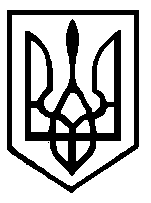 Україна      Скаржинецька  сільська  радаХмільницького району Вінницької областіРІШЕННЯ № 29811.06.2019 року					 28 сесія 7 скликанняс.СкаржинціПро встановлення ставок та пільгіз сплати місцевих податків і зборів на 2020 рікКеруючись   пунктом 24 частини першої  статті  26 Закону України «Про місцеве самоврядування в Україні», відповідно до Податкового кодексу України , сесія сільської ради ВИРІШИЛА:1.Установити на території Скаржинецької  сільської ради такі місцеві податки і збори:Земельний податок:Ставки земельного податку згідно з додатком 1;Пільги для фізичних та юридичних осіб, надані відповідно до пункту 284.1 статті 284 Податкового кодексу України, за переліком згідно з додатком 2.Елементи плати за землю згідно з додатком 3.Податок на нерухоме майно, відмінне від земельної ділянки:- ставки податку на нерухоме майно, відмінне від земельної ділянки, згідно з додатком 4;пільги для фізичних та юридичних осіб, надані відповідно до підпункту 266.4.2 пункту 266.4 статі 266 Податкового кодексу України, за переліком згідно з додатком 5; елементи податку на нерухоме майно, відмінне від земельної ділянки, згідно додатком 6;Єдиний податок для суб’єктів господарювання, які застосовують спрощену систему оподаткування, обліку  та звітності та віднесені до першої та другої групи платників єдиного податку, визначених у підпунктах 1, 2 пункту 293.2 статті 293 Податкового кодексу України, визначивши його елементи, згідно додатків 8,9.Транспортний податок ,згідно з додатком 10.Дане рішення набирає чинності з 01 січня 2020 року.Оприлюднити рішення  в засобах  масової інформації,або в інший можливий спосіб .Контроль за виконаннямрішенняпокласти на постійну комісію з питань планування, фінансів та бюджету (Гольопа А.О.).Сільський голова                                    Л.В.СтрельчикДодаток 1 до рішення 28 сесії 7 скликанняСкаржинецької  сільської радивід 11.06. 2019 року № 298Ставки земельного податкуна 2020  рік Адміністративно-територіальна одиниця,
на яку поширюється дія рішення органу місцевого самоврядування:Секретар сільської ради							Н.Д.СабайдашДодаток 2до рішення 28 сесії 7 скликанняСкаржинецької  сільської радивід 11.06. 2019 року № 298ПЕРЕЛІК
пільг для фізичних та юридичних осіб, наданих 
відповідно до пункту 284.1 статті 284 Податкового 
кодексу України, із сплати земельного податку1Пільги встановлюються на 2020 рік та вводяться в дію з 01 січня 2020 року.Адміністративно-територіальна одиниця,
на яку поширюється дія рішення органу місцевого самоврядування:Секретар сільської ради			Н.Д.СабайдашДодаток 3до рішення 28 сесії 7 скликанняСкаржинецької  сільської радивід 11.06. 2019 року № 298Елементи  податку на земельний податок1. Платники податку:1.1. власники земельних ділянок, земельних часток (паїв);1.2. землекористувачі.2. Об’єкти оподаткування2.1. земельні ділянки, які перебувають у власності або користуванні;2.2. земельні частки (паї), які перебувають у власності.3.База оподаткування земельним податком3.1. Базу оподаткування земельним податком визначено пунктом 271.1 статті  271 Податкового кодексу України.4.Ставка земельного податку Ставки земельного податку визначені у Додатку 1 до цього рішення. 5. Пільги щодо сплати земельного податку 5.1.  Перелік  пільг для фізичних осіб визначено статтею 281 Податкового кодексу України5.2. Перелік  пільг для юридичних осіб визначено статтею 282 Податкового кодексу України.5.3. Перелік  земельних ділянок, які не підлягають оподаткуванню земельним податком визначено статтею 283 Податкового кодексу України.5.4. Порядок та особливості застосування пільг визначено пунктами 284.2, 284.3 статті 284 Податкового кодексу України.5.5. Перелік  пільг наданих відповідно до  пункту 284.1 статті 284 Податкового кодексу  України  визначено у додатку 2  до цього рішення.6. Податковий період для плати за землюПодатковий період  для плати за землю визначено статтею 285 Податкового кодексу України.7. Порядок обчислення плати за землю7.1. Порядок обчислення плати за землю визначено ст.286 Податкового кодексу України.8. Строк сплати плати за землюСтроки плати за землю визначено статтею 287 Податкового кодексу України.Секретар  сільської  ради	                      Н.Д.Сабайдаш                       Додаток 4                                                                        до рішення двадцять восьмої  сесії сьомого скликання Скаржинецької сільської ради від 11.06.2019 року № 298СТАВКИ
податку на нерухоме майно, відмінне від земельної ділянкиСтавки встановлюються на 2020 рік та вводяться в дію з 01 січня 2020 року.Адміністративно-територіальні одиниці або населені пункти, або території об’єднаних територіальних громад, на які поширюється дія рішення ради:Секретар сільської ради                                      Н.Д.СабайдашДодаток 5 до рішення двадцять восьмої  сесії сьомого скликання Скаржинецької                                                                сільської ради від 11.06.2019 року № 298
ПЕРЕЛІК
пільг для фізичних та юридичних осіб, наданих відповідно до підпункту 266.4.2 пункту 266.4 статті 266 Податкового кодексу України, із сплати податку на нерухоме майно, відмінне від земельної ділянкиПільги встановлюються на 1  рік та вводяться в дію з 01 січня  2020 року.Адміністративно-територіальні одиниці або населені пункти, або території об'єднаних територіальних громад, на які поширюється дія рішення ради:Секретар сільської ради                          Н.Д.Сабайдаш Додаток 6                                                                          до рішення двадцять восьмої  сесії сьомого скликання Скаржинецької сільської ради від 11.06.2019 року №298Елементи  податку на нерухоме майно, відмінне від земельної ділянки1.Платники податкуПлатниками податку є фізичні та юридичні особи, визначені пунктом 266.1 статті 266 Податкового кодексу України.2.Об’єкт оподаткуванняОб’єкт оподаткування визначено пунктом 266.2 статті 266 Податкового кодексу України .3. База оподаткуванняБаза  оподаткування визначена   пунктом 266.3 статті 266 Податкового кодексу України ..4. Пільги із сплати податкуПільги  із сплати податку  визначені  пунктом 266.4  статті 266 Податкового кодексу України   та  в додатку 5 .5. Ставка податкуСтавки податку на нерухоме майно, відмінне від земельної ділянки, визначені у Додатку 4 до даного рішення. 6. Податковий періодБазовий податковий (звітний) період дорівнює календарному року.7. Порядок обчислення суми податкуОбчислення суми податку з об’єкта/об’єктів житлової нерухомості, які перебувають у власності фізичних осіб, здійснюється контролюючим органом за місцем податкової адреси (місцем реєстрації) власника такої нерухомості у порядку встановленому підпунктами  266.7.1.- 266.7.3., 266.7.5 пунктом 266.8 статті 266  Податкового кодексу України .8. Порядок сплати податкуПодаток сплачується відповідно до пункту 266.9 статті 266 Податкового кодексу України .9. Строки сплати податкуСтроки сплати податку визначені  пунктом 266.10 статті 266 Податкового кодексу України .Секретар сільської ради	                          Н.Д.Сабайдаш		Додаток 7до рішення  28 сесії Скаржинецької сільської ради7  скликання від 11.06.2019 р. № 298СТАВКИ ЄДИНОГО ПОДАТКУ ДЛЯ ФІЗИЧНИХ ОСІБ-СУБ’ЄКТІВ ПІДПРИЄМНИЦЬКОЇ ДІЯЛЬНОСТІ ПЕРШОЇ ГРУПИСекретар  сільської  ради	                          Н.Д.СабайдашДодаток 8до рішення  28 сесії Скаржинецької  сільської ради7  скликання від 11.06.2019 р. № 298СТАВКИ ЄДИНОГО ПОДАТКУ ДЛЯ ФІЗИЧНИХ ОСІБ-СУБ’ЄКТІВ ПІДПРИЄМНИЦЬКОЇ ДІЯЛЬНОСТІ ДРУГОЇ ГРУПИСекретар  сільської  ради	                                   Н.Д.СабайдашДодаток 9до рішення  28 сесії Скаржинецької  сільської ради7  скликання від 11.06.2019 р. № 298Елементи  єдиного  податкуПлатники податкуПлатники єдиного податку є фізичні особи – підприємці, які застосовують спрощену систему оподаткування, обліку та звітності та поділяються    на такі групи платників єдиного податку:Перша група  фізичні особи – підприємці, які не використовують працю найманих осіб, здійснюють виключно роздрібний продаж товарів з торгівельних місць на ринках та/або провадять господарську діяльність з надання побутових послуг  населенню і обсяг доходів  яких протягом календарного року  не перевищує 300000 гривень;Друга група фізичні особи – підприємці, які здійснюють господарську діяльність з надання послуг, у тому числі побутових, платникам єдиного податку та/або населенню, виробництво  та/або продаж  товарів , діяльність у сфері ресторанного господарства, за умови, що протягом календарного року  відповідають сукупності таких критеріїв:не використовують працю найманих осіб або кількість осіб, які перебувають з ними у трудових відносинах, одночасно не перевищує 10 осіб;обсяг доходу не перевищує 1 500 000 гривень.Дія цього  підпункту не поширюється на фізичних  осіб – підприємців , які надають посередницькі послуги з купівлі, продажу, оренди та оцінювання  нерухомого майна , а також здійснюють діяльність з виробництва, постачання, продажу  (реалізації) ювелірних  та побутових виробів з дорогоцінних металів, дорогоцінного каміння  та напівдорогоцінного каміння. Такі фізичні особи-підприємці належать  виключно до третьої групи платників єдиного податку, якщо відповідають вимогам встановленим для третьої  групи.Об’єкт оподаткуванняОб’єкт оподаткування  визначено статтею 292 Податкового кодексу УкраїниБаза оподаткуванняБаза оподаткування визначена статтею 292 Податкового кодексу України.Ставки податку.Ставки податку визначені в пунктах 293.1, 293.2  статті 293 Податкового кодексу України та додатках 6,7 до даного рішення.Податковий періодПодатковим (звітним) періодом для платників єдиного податку першої та другої груп є календарний рік.Порядок обчислення податкуПорядок обчислення податку визначено пунктом 295.2 статті 295 податкового кодексу УкраїниСтрок та порядок сплати податку Строк та порядок  сплати податку  визначено пунктами 295.1, 295.4, 295.6, 295.7 статті 295 Податкового кодексу України.Секретар  сільської ради                                           Н.Д.Сабайдаш				Додаток 10до рішення  28 сесії Скаржинецької  сільської ради7  скликання від 11.06.2019 р. № 298Положення про транспортний податок на 2020 рік1. Загальні положенняТранспортний податок встановлюється згідно з Податковим кодексом України.2. Механізм справляння та порядок сплати2.1 ПлатникиподаткуПлатникамиподатку є фізичні та юридичні особи, в тому числінерезиденти, якімаютьзареєстровані в Українізгідно з чиннимзаконодавствомвласнілегковіавтомобілі, щовідповідно до пункту 2.2 цьогоПоложення є об'єктамиоподаткування.2.2 Об’єктоподаткуванняОб’єктомоподаткування є легковіавтомобілі, з року випускуяких минуло не більшеп’ятироків (включно) та середньоринковавартістьяких становить понад375 розмірівмінімальноїзаробітної плати, встановленої законом на 1 січняподаткового (звітного) року.ТакавартістьвизначаєтьсяМінекономрозвитку за методикою, затвердженоюКабінетомМіністрівУкраїни, виходячи з марки, моделі, року випуску, об’ємуциліндрівдвигуна, типу пального. Щороку, до 1 лютого податкового (звітного) року, Мінекономрозвитку на своємуофіційному веб-сайтірозміщуватимепереліклегковихавтомобілів, які є об’єктамиоподаткуванняцимподатком.2.3 База оподаткуванняБазою оподаткування є легковийавтомобіль, що є об'єктомоподаткуваннявідповідно до пункту 2.1., 2.2. цьогоПоложення.2.4 Ставка податкуСтавка податкувстановлюється з розрахунку на календарнийрік у розмірі 25000 гривень за коженлегковийавтомобіль, що є об’єктомоподаткуваннявідповідно до  пункту 2.1, 2.2 цьогоПоложення.2.5 ПодатковийперіодБазовийподатковий (звітний) періоддорівнює календарному року.2.6 Порядок обчислення та сплати податку2.6.1. Обчислення суми податку з об’єкта/об’єктів оподаткування фізичних осіб здійснюється контролюючим органом за місцем реєстрації платника податку.2.6.2. Податкове/податкові повідомлення-рішення про сплату суми/сум податку та відповідні платіжні реквізити надсилаються (вручаються) платнику податку контролюючим органом за місцем його реєстрації до 1 липня року базового податкового (звітного) періоду (року).2.6.3. Щодо об’єктів оподаткування, придбаних протягом року, податок сплачується фізичною особою-платником починаючи з місяця, в якому виникло право власності на такий об’єкт. Контролюючий орган надсилає податкове повідомлення-рішення новому власнику після отримання інформації про перехід права власності.2.6.4. Нарахування податку та надсилання (вручення) податкових повідомлень-рішень про сплату податку фізичним особам - нерезидентам здійснюють контролюючі органи за місцем реєстрації об’єктів оподаткування, що перебувають у власності таких нерезидентів.2.6.5. Органи внутрішніх справ зобов’язані до 1 квітня 2020 року подати контролюючим органам за місцем реєстрації об’єкта оподаткування відомості, необхідні для розрахунку податку.2.6.6. З 1 квітня 2020 року органи внутрішніх справ зобов’язані щомісячно, у 10-денний строк після закінчення календарного місяця, подавати контролюючим органам відомості, необхідні для розрахунку податку, за місцем реєстрації об’єкта оподаткування станом на перше число відповідного місяця.2.6.7. Форма подачі інформації встановлюється центральним органом виконавчої влади, що забезпечує формування державної податкової політики.2.6.8. Платники податку - юридичні особи самостійно обчислюють суму податку станом на 1 січня звітного року і до 20 лютого цього ж року подають контролюючому органу за місцем реєстрації об’єкта оподаткування декларацію за формою, встановленою у порядку, передбаченому статтею 46 Податкового кодексу України, з розбивкою річної суми рівними частками поквартально.2.6.9. Щодо об’єктів оподаткування, придбаних протягом року, декларація юридичною особою - платником подається протягом місяця з дня виникнення права власності на такий об’єкт, а податок сплачується починаючи з місяця, в якому виникло право власності на такий об’єкт.2.6.10. У разі переходу права власності на об’єкт оподаткування від одного власника до іншого протягом звітного року податок обчислюється попереднім власником за період з 1 січня цього року до початку того місяця, в якому він втратив право власності на зазначений об’єкт оподаткування, а новим           власником – починаючи з місяця, в якому він набув право власності на цей об’єкт.2.6.11. Контролюючий орган надсилає податкове повідомлення-рішення новому власнику після отримання інформації про перехід права власності.2.6.12. За об’єкти оподаткування, придбані протягом року, податок сплачується пропорційно кількості місяців, які залишилися до кінця року, починаючи з місяця, в якому проведено реєстрацію транспортного засобу.2.6.13. У разі спливу п’ятирічного віку легкового автомобіля протягом звітного року податок сплачується за період з 1 січня цього року до початку місяця, наступного за місяцем, в якому вік такого автомобіля досяг (досягне) п’яти років.2.6.14. У разі незаконного заволодіння третьою особою легковим автомобілем, який є об’єктом оподаткування, транспортний податок за такий легковий автомобіль не сплачується з місяця, наступного за місяцем, в якому мав місце факт незаконного заволодіння легковим автомобілем, якщо такий факт підтверджується відповідним документом про внесення відомостей про вчинення кримінального правопорушення до Єдиного реєстру досудових розслідувань, виданим уповноваженим державним органом.2.6.15. У разі повернення легкового автомобіля його власнику (законному володільцю) податок за такий легковий автомобіль сплачується з місяця, в якому легковий автомобіль було повернено відповідно до постанови слідчого, прокурора чи рішення суду. Платник податку зобов’язаний надати контролюючому органу копію такої постанови (рішення) протягом 10 днів з моменту отримання.2.6.16. У разі незаконного заволодіння третьою особою легковим автомобілем, який є об’єктом оподаткування, уточнююча декларація юридичною особою - платником податку подається протягом 30 календарних днів з дня внесення відомостей про вчинення кримінального правопорушення до Єдиного реєстру досудових розслідувань.2.6.17. У разі повернення легкового автомобіля його власнику уточнююча декларація юридичною особою – платником податку подається протягом 30 календарних днів з дня складання постанови слідчого, прокурора чи винесення ухвали суду.2.6.18. Фізичні особи – платники податку мають право звернутися з письмовою заявою до контролюючого органу за місцем своєї реєстрації для проведення звірки даних щодо: а) об’єктів оподаткування, що перебувають у власності платника податку; б) розміру ставки податку; в) нарахованої суми податку.2.6.19. У разі виявлення розбіжностей між даними контролюючих органів та даними, підтвердженими платником податку на підставі оригіналів відповідних документів (зокрема документів, що підтверджують право власності на об’єкт оподаткування, перехід права власності на об’єкт оподаткування, документів, що впливають на середньоринкову вартість легкового автомобіля), контролюючий орган за місцем реєстрації платника податку проводить перерахунок суми податку і надсилає (вручає) йому нове податкове повідомлення-рішення. Попереднє податкове повідомлення-рішення вважається скасованим (відкликаним).2.6.20. Фізичні особи - нерезиденти у порядку, визначеному цим пунктом, звертаються за проведенням звірки даних до контролюючих органів за місцем реєстрації об’єктів оподаткування.2.7 Порядок сплати податкуПодаток сплачується за місцем реєстрації об’єктів оподаткування і зараховується до відповідного бюджету згідно з положеннями Бюджетного кодексу України.2.8 Строки сплати податкуТранспортний податок сплачується:а) фізичними особами – протягом 60 днів з дня вручення податкового повідомлення-рішення;б) юридичними особами – авансовими внесками щокварталу до 30 числа місяця, що наступає за звітним кварталом, які відображаються в річній податковій декларації.Секретар сільської ради                                    Н.Д.СабайдашКод областіКод районуКод КОАТУУНазва05052480524886600с. Скаржинці Вид цільового призначення земельВид цільового призначення земельСтавки податку 
(% нормативної грошової оцінки) Ставки податку 
(% нормативної грошової оцінки) Ставки податку 
(% нормативної грошової оцінки) Ставки податку 
(% нормативної грошової оцінки) Вид цільового призначення земельВид цільового призначення земельЗа земельні ділянки, нормативну грошову оцінку яких проведено (незалежно від місцезнаходження)За земельні ділянки, нормативну грошову оцінку яких проведено (незалежно від місцезнаходження)За земельні ділянки за межами населених пунктів, нормативну грошову оцінку яких не проведеноЗа земельні ділянки за межами населених пунктів, нормативну грошову оцінку яких не проведеноКодНазвадля юридич-них осібдля фізичних осібдля юридич-них осібдля фізичних осіб12345601Землі сільськогосподарського призначення хххх01.01Для ведення товарного сільськогосподарського виробництва  1.01.01.01.001.02Для ведення фермерського господарства 0,30,30,30,301.03Для ведення особистого селянського господарства 0,30,30,30,301.04Для ведення підсобного сільського господарства 0,30,30,30,301.05Для індивідуального садівництва 0,30,30,30,301.06Для колективного садівництва 0,30,30,30,301.07Для городництва 0,30,30,30,301.08Для сінокосіння і випасання худоби 1,01,01,01,001.09Для дослідних і навчальних цілей 0,30,30,30,301.10Для пропаганди передового досвіду ведення сільського господарства 0,30,30,30,301.11Для надання послуг у сільському господарстві 0,30,30,30,301.12Для розміщення інфраструктури оптових ринків сільськогосподарської продукції 0,30,30,30,301.13Для іншого сільськогосподарського призначення  0,30,30,30,301.14Для цілей підрозділів 01.01 - 01.13 та для збереження та використання земель природно-заповідного фонду 0,30,30,30,302Землі житлової забудови ххХх02.01Для будівництва і обслуговування житлового будинку, господарських будівель і споруд (присадибна ділянка)  0,20.084,00.0802.02Для колективного житлового будівництва 0,20,24,04,002.03Для будівництва і обслуговування багатоквартирного житлового будинку 0,20,24,04,002.04Для будівництва і обслуговування будівель тимчасового проживання 0,20,24,04,002.05Для будівництва індивідуальних гаражів  0,20,24,04,002.06Для колективного гаражного будівництва 0,20,24,04,002.07Для іншої житлової забудови  0,20,24,04,002.08Для цілей підрозділів 02.01 - 02.07 та для збереження та використання земель природно-заповідного фонду 0,20,24,04,003Землі громадської забудови ххХх03.01Для будівництва та обслуговування будівель органів державної влади та місцевого самоврядування  0,30,34,04,003.02Для будівництва та обслуговування будівель закладівосвіти 0,30,34,04,003.03Для будівництва та обслуговування будівель закладів охорони здоров'я та соціальної допомоги 0,30,34,04,003.04Для будівництва та обслуговування будівель громадських та релігійних організацій 0,30,34,04,003.05Для будівництва та обслуговування будівель закладів культурно-просвітницького обслуговування  0,30,34,04,003.06Для будівництва та обслуговування будівель екстериторіальних організацій та органів 0,30,34,04,003.07Для будівництва та обслуговування будівель торгівлі 3.03.03,03,003.08Для будівництва та обслуговування об'єктів туристичної інфраструктури та закладів громадського харчування 0,30,34,04,003.09Для будівництва та обслуговування будівель кредитно-фінансових установ 0,30,34,04,003.10Для будівництва та обслуговування будівель ринкової інфраструктури 0,30,34,04,003.11Для будівництва та обслуговування будівель і споруд закладів науки 0,30,34,04,003.12Для будівництва та обслуговування будівель закладів комунального обслуговування 0,30,34,04,003.13Для будівництва та обслуговування будівель закладів побутового обслуговування  0,30,34,04,003.14Для розміщення та постійної діяльності органів МНС0,30,34,04,003.15Для будівництва та обслуговування інших будівель громадської забудови  0,30,34,04,003.16Для цілей підрозділів 03.01 - 03.15 та для збереження та використання земель природно-заповідного фонду0,30,34,04,004Землі природно-заповідного фонду ххХх04.01Для збереження та використання біосферних заповідників 0,30,34,04,004.02Для збереження та використання природних заповідників 0,30,34,04,004.03Для збереження та використання національних природних парків 0,30,34,04,004.04Для збереження та використання ботанічних садів 0,30,34,04,004.05Для збереження та використання зоологічних парків 0,30,34,04,004.06Для збереження та використання дендрологічних парків 0,30,34,04,004.07Для збереження та використання парків-пам'яток садово-паркового мистецтва 0,30,34,04,004.08Для збереження та використання заказників 0,30,34,04,004.09Для збереження та використання заповідних урочищ 0,30,34,04,004.10Для збереження та використання пам'яток природи 0,30,34,04,004.11Для збереження та використання регіональних ландшафтних парків 0,30,34,04,005Землі іншого природоохоронного призначенняххХх06Землі оздоровчого призначення (землі, що мають природні лікувальні властивості, які використовуються або можуть використовуватися для профілактики захворювань і лікування людей)  ххХх06.01Для будівництва і обслуговування санаторно-оздоровчих закладів 0,30,34,04,006.02Для розробки родовищ природних лікувальних ресурсів 0,30,34,04,006.03Для інших оздоровчих цілей 0,30,34,04,006.04Для цілей підрозділів 06.01 - 06.03 та для збереження та використання земель природно-заповідного фонду 0,30,34,04,007Землі рекреаційного призначення ххХх07.01Для будівництва та обслуговування об'єктів рекреаційного призначення  3,03,04,04,007.02Для будівництва та обслуговування об'єктів фізичної культури і спорту 3,03,04,04,007.03Для індивідуального дачного будівництва 3,03,04,04,007.04Для колективного дачного будівництва  3,03,04,04,007.05Для цілей підрозділів 07.01 - 07.04 та для збереження та використання земель природно-заповідного фонду 3,03,04,04,008Землі історико-культурного призначення ххХх08.01Для забезпечення охорони об'єктів культурної спадщини  3,03,04,04,008.02Для розміщення та обслуговування музейних закладів 3,03,04,04,008.03Для іншого історико-культурного призначення 3,03,04,04,008.04Для цілей підрозділів 08.01 - 08.03 та для збереження та використання земель природно-заповідного фонду 3,03,04,04,009Землі лісогосподарського призначенняххХх09.01Для ведення лісового господарства і пов'язаних з ним послуг  0.10.10.10.109.02Для іншого лісогосподарського призначення  0.10.10.10.109.03Для цілей підрозділів 09.01 - 09.02 та для збереження та використання земель природно-заповідного фонду 0.10.10.10.110Землі водного фондуххХх10.01Для експлуатації та догляду за водними об'єктами 3,03,03,03,010.02Для облаштування та догляду за прибережними захисними смугами 3,03,03,03,010.03Для експлуатації та догляду за смугами відведення 3,03,03,03,010.04Для експлуатації та догляду за гідротехнічними, іншими водогосподарськими спорудами і каналами 3,03,03,03,010.05Для догляду за береговими смугами водних шляхів 3,03,03,03,010.06Для сінокосіння 3,03,03,03,010.07Для рибогосподарських потреб 3,03,03,03,010.08Для культурно-оздоровчих потреб, рекреаційних, спортивних і туристичних цілей 3,03,03,03,010.09Для проведення науково-дослідних робіт 3,03,03,03,010.10Для будівництва та експлуатації гідротехнічних, гідрометричних та лінійних споруд 3,03,03,03,010.11Для будівництва та експлуатації санаторіїв та інших лікувально-оздоровчих закладів у межах прибережних захисних смуг морів, морських заток і лиманів 3,03,03,03,010.12Для цілей підрозділів 10.01 - 10.11 та для збереження та використання земель природно-заповідного фонду 3,03,03,03,011Землі промисловості ххХх11.01Для розміщення та експлуатації основних, підсобних і допоміжних будівель та споруд підприємствами, що пов'язані з користуванням надрами  3,03,03,03,011.02Для розміщення та експлуатації основних, підсобних і допоміжних будівель та споруд підприємств переробної, машинобудівної та іншої промисловості 3,03,03,03,011.03Для розміщення та експлуатації основних, підсобних і допоміжних будівель та споруд будівельних організацій та підприємств 3,03,03,03,011.04Для розміщення та експлуатації основних, підсобних і допоміжних будівель та споруд технічної інфраструктури (виробництва та розподілення газу, постачання пари та гарячої води, збирання, очищення та розподілення води) 3,03,03,03,011.05Для цілей підрозділів 11.01 - 11.04 та для збереження та використання земель природно-заповідного фонду 3,03,03,03,012Землі транспорту ххХх12.01Для розміщення та експлуатації будівель і споруд залізничного транспорту 1,01,01,01,012.02Для розміщення та експлуатації будівель і споруд морського транспорту  1,01,01,01,012.03Для розміщення та експлуатації будівель і споруд річкового транспорту  1,01,01,01,012.04Для розміщення та експлуатації будівель і споруд автомобільного транспорту та дорожнього господарства 1,01,01,01,012.05Для розміщення та експлуатації будівель і споруд авіаційного транспорту 1,01,01,01,012.06Для розміщення та експлуатації об'єктів трубопровідного транспорту 1,01,01,01,012.07Для розміщення та експлуатації будівель і споруд міського електротранспорту 1,01,01,01,012.08Для розміщення та експлуатації будівель і споруд додаткових транспортних послуг та допоміжних операцій 1,01,01,01,012.09Для розміщення та експлуатації будівель і споруд іншого наземного транспорту 1,01,01,01,012.10Для цілей підрозділів 12.01 - 12.09 та для збереження та використання земель природно-заповідного фонду 1,01,01,01,013Землі зв'язкухххх13.01Для розміщення та експлуатації об'єктів і споруд телекомунікацій 1,01,01,01,013.02Для розміщення таексплуатації будівель та споруд об'єктів поштового зв'язку 1,01,01,01,013.03Для розміщення таексплуатації інших технічних засобів зв'язку 1,01,01,01,013.04виключено1,01,01,01,013.04Для цілей підрозділів 13.01 - 13.03, 13.05 та для збереження і використання земель природно-заповідного фонду1,01,01,01,014Землі енергетики ххХх14.01Для розміщення, будівництва, експлуатації та обслуговування будівель і споруд об'єктів енергогенеруючих підприємств, установ і організацій  2,02,02,02,014.02Для розміщення, будівництва, експлуатації та обслуговування будівель і споруд об'єктів передачі електричної та теплової енергії 2,02,02,02,014.03Для цілей підрозділів 14.01 - 14.02 та для збереження та використання земель природно-заповідного фонду 2,02,02,02,015Землі оборони ххХх15.01Для розміщення та постійної діяльності Збройних Сил України3,03,04,04,015.02Для розміщення та постійної діяльності внутрішніх військ МВС3,03,04,04,015.03Для розміщення та постійної діяльності Державної прикордонної служби України3,03,04,04,015.04Для розміщення та постійної діяльності Служби безпеки України3,03,04,04,015.05Для розміщення та постійної діяльності Державної спеціальної служби транспорту3,03,04,04,015.06Для розміщення та постійної діяльності Служби зовнішньої розвідки України3,03,04,04,015.07Для розміщення та постійної діяльності інших, створених відповідно до законів України, військових формувань3,03,04,04,015.08Для цілей підрозділів 15.01 - 15.07 та для збереження та використання земель природно-заповідного фонду3,03,04,04,016Землі запасу 3,03,04,04,017Землі резервного фонду3,03,04,04,018Землі загального користування 1,01,01,01,019Для цілей підрозділів 16 - 18 та для збереження та використання земель природно-заповідного фонду 3,03,04,04,0Код областіКод районуКод КОАТУУНазва05052480524886600с. СкаржинціГрупа платників, категорія/цільове призначення 
земельних ділянокРозмір пільги 
(відсотків суми податкового зобов’язання за рік)  1. Пільги фізичним особам1.1 інваліди першої і другої групи; 1.2. фізичні особи, які виховують трьох і більше дітей віком до 18 років; 1.3. пенсіонери (за віком); 1.4. ветерани війни та особи, на яких поширюється дія Закону України "Про статус ветеранів війни, гарантії їх соціального захисту"; 1.5. фізичні особи, визнані законом особами, які постраждали внаслідок Чорнобильської катастрофи.2. Звільнення від сплати податку за земельні ділянки, передбачене для відповідної категорії фізичних осіб пунктом 5.1 цього Положення, поширюється на одну земельну ділянку за кожним видом використання у межах граничних норм: 2.1. для ведення особистого селянського господарства - у розмірі не більш як 2 гектари; 2.2. для будівництва та обслуговування житлового будинку, господарських будівель і споруд (присадибна ділянка) - не більш як 0,25 гектара; 2.3. для індивідуального дачного будівництва - не більш як 0,10 гектара; 2.4. для будівництва індивідуальних гаражів - не більш як 0,01 гектара; 2.5. для ведення садівництва - не більш як 0,12 гектара. 3. Від сплати податку звільняються на період дії єдиного податку четвертої групи власники земельних ділянок, земельних часток (паїв) та землекористувачі за умови передачі земельних ділянок та земельних часток (паїв) в оренду платнику фіксованого сільськогосподарського податку.     4. Пільги щодо сплати податку для юридичних осіб4.1. санаторно-курортні та оздоровчі заклади громадських організацій інвалідів, реабілітаційні установи громадських організацій інвалідів;4.2. громадські організації інвалідів України, підприємства та організації, які засновані громадськими організаціями інвалідів та спілками громадських організацій інвалідів і є їх повною власністю, де протягом попереднього календарного місяця кількість інвалідів, які мають там основне місце роботи, становить не менш як 50 відсотків середньооблікової чисельності штатних працівників облікового складу за умови, що фонд оплати праці таких інвалідів становить протягом звітного періоду не менш як 25 відсотків суми загальних витрат на оплату праці.Зазначені підприємства та організації громадських організацій інвалідів мають право застосовувати цю пільгу за наявності дозволу на право користування такою пільгою, який надається уповноваженим органом відповідно до Закону України "Про основи соціальної захищеності інвалідів в Україні".У разі порушення вимог цієї норми зазначені громадські організації інвалідів, їх підприємства та організації зобов’язані сплатити суми податку за відповідний період, проіндексовані з урахуванням інфляції, а також штрафні санкції згідно із законодавством;4.3. позашкільні,дошкільні, загальноосвітні, професійно-технічні, вищі навчальні заклади незалежно від форм власності і джерел фінансування, заклади культури, науки, освіти, охорони здоров'я, соціального захисту, фізичної культури та спорту, які повністю утримуються за рахунок коштів державного або   місцевого бюджету;4.4. заповідники, у тому числі історико-культурні, національні природні парки, заказники (крім мисливських), парки державної та комунальної власності, регіональні ландшафтні парки, ботанічні сади, дендрологічні і зоологічні парки, пам'ятки природи, заповідні урочища та парки-пам'ятки садово-паркового мистецтва;4.5.органи державної влади та органи місцевого самоврядування, органи прокуратури, заклади, установи та організації, спеціалізовані санаторії України для реабілітації, лікування та оздоровлення хворих, військові формування, утворені відповідно до законів України, Збройні Сили України та Державна прикордонна служба України, які повністю утримуються за рахунок коштів державного або місцевих бюджетів;         5. Земельні ділянки, які не підлягають оподаткуванню земельним податком  5.1. землі сільськогосподарських угідь, що перебувають у тимчасовій консервації або у стадії сільськогосподарського освоєння; 5.2. земельні ділянки державних сортовипробувальних станцій і сортодільниць, які використовуються для випробування сортів сільськогосподарських культур;5.3. землі дорожнього господарства автомобільних доріг загального користування - землі під проїзною частиною, узбіччям, земляним полотном, декоративним озелененням, резервами, кюветами, мостами, штучними спорудами, тунелями, транспортними розв'язками, водопропускними спорудами, підпірними стінками, шумовими екранами, очисними спорудами і розташованими в межах смуг відведення іншими дорожніми спорудами та обладнанням, а також землі, що знаходяться за межами смуг відведення, якщо на них розміщені споруди, що забезпечують функціонування автомобільних доріг, а саме: а) паралельні об'їзні дороги, поромні переправи, снігозахисні споруди і насадження, протилавинні та протисельові споруди, вловлюючі з'їзди, захисні насадження, шумові екрани, очисні споруди; б) майданчики для стоянки транспорту і відпочинку, склади, гаражі, резервуари для зберігання паливно-мастильних матеріалів, комплекси для зважування великогабаритного транспорту, виробничі бази, штучні та інші споруди, що перебувають у державній власності, власності державних підприємств або власності господарських товариств, у статутному капіталі яких 100 відсотків акцій (часток, паїв) належить державі; 5.4. земельні ділянки сільськогосподарських підприємств усіх форм власності та фермерських (селянських) господарств, зайняті молодими садами, ягідниками та виноградниками до вступу їх у пору плодоношення, а також гібридними насадженнями, генофондовими колекціями та розсадниками багаторічних плодових насаджень; 5.5. земельні ділянки кладовищ, крематоріїв та колумбаріїв. 5.6. земельні ділянки, на яких розташовані дипломатичні представництва, які відповідно до міжнародних договорів (угод), згода на обов’язковість яких надана Верховною Радою України, користуються приміщеннями та прилеглими до них земельними ділянками на безоплатній основі.5.7.земельні ділянки, надані для будівництва і обслуговування культових та інших будівель, необхідних для забезпечення діяльності релігійних організацій України, статути (положення) яких зареєстровано у встановленому законом порядку__________100100100100100100100100100100100100100100100100100100100100100100100100100100Код областіКод областіКод районуКод 
згідно з КОАТУУНайменування адміністративно-територіальної одиниці або населеного пункту, або території об’єднаної територіальної громадиНайменування адміністративно-територіальної одиниці або населеного пункту, або території об’єднаної територіальної громадиНайменування адміністративно-територіальної одиниці або населеного пункту, або території об’єднаної територіальної громадиНайменування адміністративно-територіальної одиниці або населеного пункту, або території об’єднаної територіальної громадиНайменування адміністративно-територіальної одиниці або населеного пункту, або території об’єднаної територіальної громадиНайменування адміністративно-територіальної одиниці або населеного пункту, або території об’єднаної територіальної громадиНайменування адміністративно-територіальної одиниці або населеного пункту, або території об’єднаної територіальної громадиНайменування адміністративно-територіальної одиниці або населеного пункту, або території об’єднаної територіальної громадиНайменування адміністративно-територіальної одиниці або населеного пункту, або території об’єднаної територіальної громадиНайменування адміністративно-територіальної одиниці або населеного пункту, або території об’єднаної територіальної громадиНайменування адміністративно-територіальної одиниці або населеного пункту, або території об’єднаної територіальної громадиНайменування адміністративно-територіальної одиниці або населеного пункту, або території об’єднаної територіальної громадиНайменування адміністративно-територіальної одиниці або населеного пункту, або території об’єднаної територіальної громадиНайменування адміністративно-територіальної одиниці або населеного пункту, або території об’єднаної територіальної громади0505052480524886600Скаржинецька  сільська радаСкаржинецька  сільська радаСкаржинецька  сільська радаСкаржинецька  сільська радаСкаржинецька  сільська радаСкаржинецька  сільська радаСкаржинецька  сільська радаСкаржинецька  сільська радаСкаржинецька  сільська радаСкаржинецька  сільська радаСкаржинецька  сільська радаСкаржинецька  сільська радаСкаржинецька  сільська радаСкаржинецька  сільська радаКласифікація будівель та спорудКласифікація будівель та спорудКласифікація будівель та спорудКласифікація будівель та спорудКласифікація будівель та спорудСтавки податку за 1 кв. метр
(відсотків розміру мінімальної заробітної плати)Ставки податку за 1 кв. метр
(відсотків розміру мінімальної заробітної плати)Ставки податку за 1 кв. метр
(відсотків розміру мінімальної заробітної плати)Ставки податку за 1 кв. метр
(відсотків розміру мінімальної заробітної плати)Ставки податку за 1 кв. метр
(відсотків розміру мінімальної заробітної плати)Ставки податку за 1 кв. метр
(відсотків розміру мінімальної заробітної плати)Ставки податку за 1 кв. метр
(відсотків розміру мінімальної заробітної плати)Ставки податку за 1 кв. метр
(відсотків розміру мінімальної заробітної плати)Ставки податку за 1 кв. метр
(відсотків розміру мінімальної заробітної плати)Ставки податку за 1 кв. метр
(відсотків розміру мінімальної заробітної плати)Ставки податку за 1 кв. метр
(відсотків розміру мінімальної заробітної плати)Ставки податку за 1 кв. метр
(відсотків розміру мінімальної заробітної плати)Ставки податку за 1 кв. метр
(відсотків розміру мінімальної заробітної плати)Ставки податку за 1 кв. метр
(відсотків розміру мінімальної заробітної плати)Ставки податку за 1 кв. метр
(відсотків розміру мінімальної заробітної плати)кодкоднайменуваннянайменуваннянайменуваннядля юридичних осібдля юридичних осібдля юридичних осібдля юридичних осібдля юридичних осібдля юридичних осібдля юридичних осібдля юридичних осібдля юридичних осібдля фізичних осібдля фізичних осібдля фізичних осібдля фізичних осібдля фізичних осібдля фізичних осібкодкоднайменуваннянайменуваннянайменування1 зона1 зона2 зона2 зона2 зона3 зона3 зона3 зона3 зона1 зона2 зона2 зона3 зона3 зона3 зона1111Будівлі житловіБудівлі житловіБудівлі житлові1.01.01.0111111Будинки одноквартирніБудинки одноквартирніБудинки одноквартирні1.01.01.011101110Будинки одноквартирніБудинки одноквартирніБудинки одноквартирні1.01.01.01110.1 1110.1 Будинки одноквартирні масової забудови Будинки одноквартирні масової забудови Будинки одноквартирні масової забудови 1.01.01.01110.2 1110.2 Котеджі та будинки одноквартирні підвищеної комфортності Котеджі та будинки одноквартирні підвищеної комфортності Котеджі та будинки одноквартирні підвищеної комфортності 1.01.01.01110.3 1110.3 Будинки садибного типу Будинки садибного типу Будинки садибного типу 1.01.01.01110.4 1110.4 Будинки дачні та садові Будинки дачні та садові Будинки дачні та садові 1.01.01.0112 112 Будинки з двома та більше квартирамиБудинки з двома та більше квартирамиБудинки з двома та більше квартирами1.01.01.01121 1121 Будинки з двома квартирамиБудинки з двома квартирамиБудинки з двома квартирами1.01.01.01121.1 1121.1 Будинки двоквартирні масової забудови Будинки двоквартирні масової забудови Будинки двоквартирні масової забудови 1.01.01.01121.2 1121.2 Котеджі та будинки двоквартирні підвищеної комфортності Котеджі та будинки двоквартирні підвищеної комфортності Котеджі та будинки двоквартирні підвищеної комфортності 1.01.01.01122 1122 Будинки з трьома та більше квартирамиБудинки з трьома та більше квартирамиБудинки з трьома та більше квартирами1.01.01.01122.1 1122.1 Будинки багатоквартирні масової забудови Будинки багатоквартирні масової забудови Будинки багатоквартирні масової забудови 1.01.01.01122.2 1122.2 Будинки багатоквартирні підвищеної комфортності, індивідуальні Будинки багатоквартирні підвищеної комфортності, індивідуальні Будинки багатоквартирні підвищеної комфортності, індивідуальні 1.01.01.01122.3 1122.3 Будинки житлові готельного типу Будинки житлові готельного типу Будинки житлові готельного типу 1.01.01.0113 113 ГуртожиткиГуртожиткиГуртожитки     Не є об’єктом     оподаткування     Не є об’єктом     оподаткуванняНе є об’єктом оподаткуванняНе є об’єктом оподаткуванняНе є об’єктом оподаткуванняНе є об’єктом оподаткуванняНе є об’єктом оподаткуванняНе є об’єктом оподаткування1130.1 1130.1 Гуртожитки для робітників та службовцівГуртожитки для робітників та службовцівГуртожитки для робітників та службовцівНе є об’єктом оподаткуванняНе є об’єктом оподаткуванняНе є об’єктом оподаткуванняНе є об’єктом оподаткування1130.2 1130.2 Гуртожитки для студентів вищих навчальних закладівГуртожитки для студентів вищих навчальних закладівГуртожитки для студентів вищих навчальних закладівНе є об’єктом оподаткуванняНе є об’єктом оподаткуванняНе є об’єктом оподаткуванняНе є об’єктом оподаткування1130.3 1130.3 Гуртожитки для учнів навчальних закладів5Гуртожитки для учнів навчальних закладів5Гуртожитки для учнів навчальних закладів5Не є об’єктом оподаткуванняНе є об’єктом оподаткуванняНе є об’єктом оподаткуванняНе є об’єктом оподаткування1130.4 1130.4 Будинки-інтернати для людей похилого віку та інвалідівБудинки-інтернати для людей похилого віку та інвалідівБудинки-інтернати для людей похилого віку та інвалідівНе є об’єктом оподаткуванняНе є об’єктом оподаткуванняНе є об’єктом оподаткуванняНе є об’єктом оподаткування1130.5 1130.5 Будинки дитини та сирітські будинкиБудинки дитини та сирітські будинкиБудинки дитини та сирітські будинкиНе є об’єктом оподаткуванняНе є об’єктом оподаткуванняНе є об’єктом оподаткуванняНе є об’єктом оподаткування1130.6 1130.6 Будинки для біженців, притулки для бездомнихБудинки для біженців, притулки для бездомнихБудинки для біженців, притулки для бездомнихНе є об’єктом оподаткуванняНе є об’єктом оподаткуванняНе є об’єктом оподаткуванняНе є об’єктом оподаткування1130.9 1130.9 Будинки для колективного проживання інші Будинки для колективного проживання інші Будинки для колективного проживання інші Не є об’єктом оподаткуванняНе є об’єктом оподаткуванняНе є об’єктом оподаткуванняНе є об’єктом оподаткування12 12 Будівлі нежитловіБудівлі нежитловіБудівлі нежитлові0,20,20.20.2121 121 Готелі, ресторани та подібні будівліГотелі, ресторани та подібні будівліГотелі, ресторани та подібні будівлі0,2                                        0,2                                        0.20.21211 1211 Будівлі готельніБудівлі готельніБудівлі готельні0,20,20.20.21211.1 1211.1 Готелі Готелі Готелі 0,20,20.20.21211.2 1211.2 Мотелі Мотелі Мотелі 0.20.20.20.21211.3 1211.3 Кемпінги Кемпінги Кемпінги 0.20.20.20.21211.4 1211.4 Пансіонати Пансіонати Пансіонати 0.20.20.20.21211.5 1211.5 Ресторани та бари Ресторани та бари Ресторани та бари 0,20,20.20.21212 1212 Інші будівлі для тимчасового проживанняІнші будівлі для тимчасового проживанняІнші будівлі для тимчасового проживанняІнші будівлі для тимчасового проживанняІнші будівлі для тимчасового проживанняІнші будівлі для тимчасового проживанняІнші будівлі для тимчасового проживанняІнші будівлі для тимчасового проживанняІнші будівлі для тимчасового проживанняІнші будівлі для тимчасового проживанняІнші будівлі для тимчасового проживанняІнші будівлі для тимчасового проживанняІнші будівлі для тимчасового проживанняІнші будівлі для тимчасового проживанняІнші будівлі для тимчасового проживанняІнші будівлі для тимчасового проживанняІнші будівлі для тимчасового проживанняІнші будівлі для тимчасового проживання1212.1 1212.1 Туристичні бази та гірські притулки Туристичні бази та гірські притулки Туристичні бази та гірські притулки 0,20,20,20,20.20.21212.2 1212.2 Дитячі та сімейні табори відпочинку Дитячі та сімейні табори відпочинку Дитячі та сімейні табори відпочинку Не є об’єктом оподаткуванняНе є об’єктом оподаткуванняНе є об’єктом оподаткуванняНе є об’єктом оподаткуванняНе є об’єктом оподаткуванняНе є об’єктом оподаткування1212.3 1212.3 Центри та будинки відпочинку Центри та будинки відпочинку Центри та будинки відпочинку Не є об’єктом оподаткуванняНе є об’єктом оподаткуванняНе є об’єктом оподаткуванняНе є об’єктом оподаткуванняНе є об’єктом оподаткуванняНе є об’єктом оподаткування1212.9 1212.9 Інші будівлі для тимчасового проживання, не класифіковані раніше Інші будівлі для тимчасового проживання, не класифіковані раніше Інші будівлі для тимчасового проживання, не класифіковані раніше ------122122Будівлі офісніБудівлі офісніБудівлі офісні0,20,20,20,20.20.21220 1220 Будівлі офісніБудівлі офісніБудівлі офісні0,20,20,20,20.20.21220.11220.1Будівлі органів державного та місцевого управлінняБудівлі органів державного та місцевого управлінняБудівлі органів державного та місцевого управлінняНе є об’єктом оподаткуванняНе є об’єктом оподаткуванняНе є об’єктом оподаткуванняНе є об’єктом оподаткуванняНе є об’єктом оподаткуванняНе є об’єктом оподаткування1220.21220.2Будівлі фінансового обслуговуванняБудівлі фінансового обслуговуванняБудівлі фінансового обслуговуванняНе є об’єктом оподаткуванняНе є об’єктом оподаткуванняНе є об’єктом оподаткуванняНе є об’єктом оподаткуванняНе є об’єктом оподаткуванняНе є об’єктом оподаткування1220.31220.3Будівлі органів правосуддяБудівлі органів правосуддяБудівлі органів правосуддя0.20.20.20.20.20.21220.41220.4Будівлі закордонних представництвБудівлі закордонних представництвБудівлі закордонних представництв0.20.20.20.20.20.21220.5 1220.5 Адміністративно-побутові будівлі промислових підприємств                                                 Адміністративно-побутові будівлі промислових підприємств                                                 Адміністративно-побутові будівлі промислових підприємств                                                 0,20,20,20,20.20.21220.9 1220.9 Будівлі для конторських та адміністративних цілей інші Будівлі для конторських та адміністративних цілей інші Будівлі для конторських та адміністративних цілей інші 0,20,20,20,20.20.2123 123 Будівлі торговельніБудівлі торговельніБудівлі торговельні0,20,20,20,20.20.21230 1230 Будівлі торговельніБудівлі торговельніБудівлі торговельні0,20,20,20,20.20.21230.1 1230.1 Торгові центри, універмаги, магазини Торгові центри, універмаги, магазини Торгові центри, універмаги, магазини 0,20,20,20,2  0.2  0.21230.2 1230.2 Криті ринки, павільйони та зали для ярмарківКриті ринки, павільйони та зали для ярмарківКриті ринки, павільйони та зали для ярмарків0,20,20,20,2 0.2 0.21230.3 1230.3 Станції технічного обслуговування автомобілів Станції технічного обслуговування автомобілів Станції технічного обслуговування автомобілів 0,20,20,20,20.20.21230.4 1230.4 Їдальні, кафе, закусочні тощо Їдальні, кафе, закусочні тощо Їдальні, кафе, закусочні тощо 0,20,20,20,20.20.21230.5 1230.5 Бази та склади підприємств торгівлі і громадського харчування Бази та склади підприємств торгівлі і громадського харчування Бази та склади підприємств торгівлі і громадського харчування 0,20,20,20,20.20.21230.6 1230.6 Будівлі підприємств побутового обслуговування Будівлі підприємств побутового обслуговування Будівлі підприємств побутового обслуговування 0,20,20,20,20.20.21230.9 1230.9 Будівлі торговельні інші Будівлі торговельні інші Будівлі торговельні інші 0,20,20,20,20.20.2124124Будівлі транспорту та засобів зв’язкуБудівлі транспорту та засобів зв’язкуБудівлі транспорту та засобів зв’язкуБудівлі транспорту та засобів зв’язкуБудівлі транспорту та засобів зв’язкуБудівлі транспорту та засобів зв’язкуБудівлі транспорту та засобів зв’язкуБудівлі транспорту та засобів зв’язкуБудівлі транспорту та засобів зв’язкуБудівлі транспорту та засобів зв’язкуБудівлі транспорту та засобів зв’язкуБудівлі транспорту та засобів зв’язкуБудівлі транспорту та засобів зв’язкуБудівлі транспорту та засобів зв’язкуБудівлі транспорту та засобів зв’язкуБудівлі транспорту та засобів зв’язкуБудівлі транспорту та засобів зв’язкуБудівлі транспорту та засобів зв’язку1241 1241 Вокзали, аеровокзали, будівлі засобів зв’язку та пов’язані з ними будівліВокзали, аеровокзали, будівлі засобів зв’язку та пов’язані з ними будівліВокзали, аеровокзали, будівлі засобів зв’язку та пов’язані з ними будівліВокзали, аеровокзали, будівлі засобів зв’язку та пов’язані з ними будівліВокзали, аеровокзали, будівлі засобів зв’язку та пов’язані з ними будівліВокзали, аеровокзали, будівлі засобів зв’язку та пов’язані з ними будівліВокзали, аеровокзали, будівлі засобів зв’язку та пов’язані з ними будівліВокзали, аеровокзали, будівлі засобів зв’язку та пов’язані з ними будівліВокзали, аеровокзали, будівлі засобів зв’язку та пов’язані з ними будівліВокзали, аеровокзали, будівлі засобів зв’язку та пов’язані з ними будівліВокзали, аеровокзали, будівлі засобів зв’язку та пов’язані з ними будівліВокзали, аеровокзали, будівлі засобів зв’язку та пов’язані з ними будівліВокзали, аеровокзали, будівлі засобів зв’язку та пов’язані з ними будівліВокзали, аеровокзали, будівлі засобів зв’язку та пов’язані з ними будівліВокзали, аеровокзали, будівлі засобів зв’язку та пов’язані з ними будівліВокзали, аеровокзали, будівлі засобів зв’язку та пов’язані з ними будівліВокзали, аеровокзали, будівлі засобів зв’язку та пов’язані з ними будівліВокзали, аеровокзали, будівлі засобів зв’язку та пов’язані з ними будівлі1241.1 1241.1 Автовокзали та інші будівлі автомобільного транспорту Автовокзали та інші будівлі автомобільного транспорту Автовокзали та інші будівлі автомобільного транспорту 0.20.20.20.20.20.21241.2 1241.2 Вокзали та інші будівлі залізничного транспорту Вокзали та інші будівлі залізничного транспорту Вокзали та інші будівлі залізничного транспорту 0,20,20,20,20.20.21241.3 1241.3 Будівлі міського електротранспорту Будівлі міського електротранспорту Будівлі міського електротранспорту 0.20.20.20.20.20.21241.4 1241.4 Аеровокзали та інші будівлі повітряного транспорту Аеровокзали та інші будівлі повітряного транспорту Аеровокзали та інші будівлі повітряного транспорту 0.20.20.20.20.20.21241.5 1241.5 Морські та річкові вокзали, маяки та пов’язані з ними будівлі Морські та річкові вокзали, маяки та пов’язані з ними будівлі Морські та річкові вокзали, маяки та пов’язані з ними будівлі 0.20.20.20.20.20.21241.6 1241.6 Будівлі станцій підвісних та канатних доріг Будівлі станцій підвісних та канатних доріг Будівлі станцій підвісних та канатних доріг 0.20.20.20.20.20.21241.7 1241.7 Будівлі центрів радіо- та телевізійного мовлення, телефонних станцій, телекомунікаційних центрів тощо Будівлі центрів радіо- та телевізійного мовлення, телефонних станцій, телекомунікаційних центрів тощо Будівлі центрів радіо- та телевізійного мовлення, телефонних станцій, телекомунікаційних центрів тощо 0.20.20.20.20.20.21241.8 1241.8 Ангари для літаків, локомотивні, вагонні, трамвайні та тролейбусні депо Ангари для літаків, локомотивні, вагонні, трамвайні та тролейбусні депо Ангари для літаків, локомотивні, вагонні, трамвайні та тролейбусні депо 0,20,20,20,20.20.21241.9 1241.9 Будівлі транспорту та засобів зв’язку інші Будівлі транспорту та засобів зв’язку інші Будівлі транспорту та засобів зв’язку інші 0,20,20,20,20.20.21242 1242 ГаражіГаражіГаражі0,20,20,20,2 0.2 0.2 0.21242.1 1242.1 Гаражі наземні Гаражі наземні Гаражі наземні 0,20,20,20,2         0.2         0.2         0.2         0.21242.2 1242.2 Гаражі підземні Гаражі підземні Гаражі підземні 0.20.20.20.2         0.2         0.2         0.2         0.21242.3 1242.3 Стоянки автомобільні криті Стоянки автомобільні криті Стоянки автомобільні криті 0.20.20.20.2        0.2        0.2        0.2        0.21242.4 1242.4 Навіси для велосипедів Навіси для велосипедів Навіси для велосипедів 0.20.20.20.2        0.2        0.2        0.2        0.2125 125 Будівлі промислові та складиБудівлі промислові та складиБудівлі промислові та складиБудівлі промислові та склади0.20.2     0.2     0.2     0.2     0.2     0.2     0.2     0.2     0.2     0.2     0.2     0.2     0.21251 1251 Будівлі промисловіБудівлі промисловіБудівлі промисловіБудівлі промислові0.20.2      0.2      0.2      0.2      0.2      0.2      0.2      0.2      0.2      0.2      0.2      0.2      0.21251.1 1251.1 Будівлі підприємств машинобудування та металообробної промисловостіБудівлі підприємств машинобудування та металообробної промисловостіБудівлі підприємств машинобудування та металообробної промисловості 0.2 0.2 0.2 0.2          0.2          0.2          0.2          0.21251.2 1251.2 Будівлі підприємств чорної металургії5Будівлі підприємств чорної металургії5Будівлі підприємств чорної металургії50.20.20.20.2           0.2           0.2           0.2           0.21251.3 1251.3 Будівлі підприємств хімічної та нафтохімічної промисловостіБудівлі підприємств хімічної та нафтохімічної промисловостіБудівлі підприємств хімічної та нафтохімічної промисловості0.20.20.20.2          0.2          0.2          0.2          0.21251.4 1251.4 Будівлі підприємств легкої промисловостіБудівлі підприємств легкої промисловостіБудівлі підприємств легкої промисловості0.20.20.20.2          0.2          0.2          0.2          0.21251.5 1251.5 Будівлі підприємств харчової промисловостіБудівлі підприємств харчової промисловостіБудівлі підприємств харчової промисловості0.20.20.20.2          0.2          0.2          0.2          0.21251.6 1251.6 Будівлі підприємств медичної та мікробіологічної промисловостіБудівлі підприємств медичної та мікробіологічної промисловостіБудівлі підприємств медичної та мікробіологічної промисловості0.20.20.20.2         0.2         0.2         0.2         0.21251.7 1251.7 Будівлі підприємств лісової, деревообробної та целюлозно-паперової промисловостіБудівлі підприємств лісової, деревообробної та целюлозно-паперової промисловостіБудівлі підприємств лісової, деревообробної та целюлозно-паперової промисловості0.20.20.20.2           0.2           0.2           0.2           0.21251.8 1251.8 Будівлі підприємств будівельної індустрії, будівельних матеріалів та виробів, скляної та фарфоро-фаянсової промисловості5Будівлі підприємств будівельної індустрії, будівельних матеріалів та виробів, скляної та фарфоро-фаянсової промисловості5Будівлі підприємств будівельної індустрії, будівельних матеріалів та виробів, скляної та фарфоро-фаянсової промисловості50.20.20.20.2           0.2           0.2           0.2           0.21251.9 1251.9 Будівлі інших промислових виробництв, включаючи поліграфічнеБудівлі інших промислових виробництв, включаючи поліграфічнеБудівлі інших промислових виробництв, включаючи поліграфічне0.20.20.20.2           0.2           0.2           0.2           0.21252 1252 Резервуари, силоси та склади 0.2                    0.2Резервуари, силоси та склади 0.2                    0.2Резервуари, силоси та склади 0.2                    0.2Резервуари, силоси та склади 0.2                    0.2Резервуари, силоси та склади 0.2                    0.2Резервуари, силоси та склади 0.2                    0.2Резервуари, силоси та склади 0.2                    0.2Резервуари, силоси та склади 0.2                    0.2Резервуари, силоси та склади 0.2                    0.2Резервуари, силоси та склади 0.2                    0.2Резервуари, силоси та склади 0.2                    0.2Резервуари, силоси та склади 0.2                    0.2Резервуари, силоси та склади 0.2                    0.2Резервуари, силоси та склади 0.2                    0.2Резервуари, силоси та склади 0.2                    0.2Резервуари, силоси та склади 0.2                    0.2Резервуари, силоси та склади 0.2                    0.2Резервуари, силоси та склади 0.2                    0.21252.1 1252.1 Резервуари для нафти, нафтопродуктів та газу Резервуари для нафти, нафтопродуктів та газу Резервуари для нафти, нафтопродуктів та газу 0,20,20,20,20.20.21252.2 1252.2 Резервуари та ємності інші Резервуари та ємності інші Резервуари та ємності інші 0,20,20,20,20.20.21252.3 1252.3 Силоси для зерна Силоси для зерна Силоси для зерна ----0.20.21252.4 1252.4 Силоси для цементу та інших сипучих матеріалів Силоси для цементу та інших сипучих матеріалів Силоси для цементу та інших сипучих матеріалів 0,20,20,20,20.20.21252.5 1252.5 Склади спеціальні товарні Склади спеціальні товарні Склади спеціальні товарні 0.20.20.20.20.20.21252.6 1252.6 Холодильники Холодильники Холодильники 0,20,20,20,20.20.21252.7 1252.7 Складські майданчики Складські майданчики Складські майданчики 0,20,20,20,20.20.21252.8 1252.8 Склади універсальні Склади універсальні Склади універсальні 0,20,20,20,20.20.21252.9 1252.9 Склади та сховища іншіСклади та сховища іншіСклади та сховища інші0,20,20,20,20.20.2126126Будівлі для публічних виступів, закладів освітнього, медичного та оздоровчого призначенняБудівлі для публічних виступів, закладів освітнього, медичного та оздоровчого призначенняБудівлі для публічних виступів, закладів освітнього, медичного та оздоровчого призначення0.20.20.20.20.20.21261 1261 Будівлі для публічних виступівБудівлі для публічних виступівБудівлі для публічних виступів0,20,20,20,20,20,21261.1 1261.1 Театри, кінотеатри та концертні зали Театри, кінотеатри та концертні зали Театри, кінотеатри та концертні зали 0.20.20.20.20.20.21261.2 1261.2 Зали засідань та багатоцільові зали для публічних виступів Зали засідань та багатоцільові зали для публічних виступів Зали засідань та багатоцільові зали для публічних виступів 0.20.20.20.20.20.21261.3 1261.3 Цирки Цирки Цирки 0.20.20.20.20.20.21261.4 1261.4 Казино, ігорні будинки Казино, ігорні будинки Казино, ігорні будинки 0.20.20.20.20.20.21261.5 1261.5 Музичні та танцювальні зали, дискотеки Музичні та танцювальні зали, дискотеки Музичні та танцювальні зали, дискотеки 0.20.20.20.20.20.21261.9 1261.9 Будівлі для публічних виступів інші Будівлі для публічних виступів інші Будівлі для публічних виступів інші 0.20.20.20.20.20.21262 1262 Музеї та бібліотеки 0.2                         0.2Музеї та бібліотеки 0.2                         0.2Музеї та бібліотеки 0.2                         0.2Музеї та бібліотеки 0.2                         0.2Музеї та бібліотеки 0.2                         0.2Музеї та бібліотеки 0.2                         0.2Музеї та бібліотеки 0.2                         0.2Музеї та бібліотеки 0.2                         0.2Музеї та бібліотеки 0.2                         0.2Музеї та бібліотеки 0.2                         0.2Музеї та бібліотеки 0.2                         0.2Музеї та бібліотеки 0.2                         0.2Музеї та бібліотеки 0.2                         0.2Музеї та бібліотеки 0.2                         0.2Музеї та бібліотеки 0.2                         0.2Музеї та бібліотеки 0.2                         0.2Музеї та бібліотеки 0.2                         0.2Музеї та бібліотеки 0.2                         0.21262.1 1262.1 Музеї та художні галереїМузеї та художні галереїМузеї та художні галереї0.20.20.20.20.20.21262.2 1262.2 Бібліотеки, книгосховищаБібліотеки, книгосховищаБібліотеки, книгосховища0.20.20.20.20.20.21262.3 1262.3 Технічні центри Технічні центри Технічні центри 0.20.20.20.20.20.21262.4 1262.4 ПланетаріїПланетаріїПланетарії0.20.20.20.20.20.21262.51262.5Будівлі архівівБудівлі архівівБудівлі архівів0.20.20.20.20.20.21262.6 1262.6 Будівлі зоологічних та ботанічних садівБудівлі зоологічних та ботанічних садівБудівлі зоологічних та ботанічних садів0.20.20.20.20.20.21263 1263 Будівлі навчальних та дослідних закладівБудівлі навчальних та дослідних закладівБудівлі навчальних та дослідних закладівБудівлі навчальних та дослідних закладівБудівлі навчальних та дослідних закладівБудівлі навчальних та дослідних закладівБудівлі навчальних та дослідних закладівБудівлі навчальних та дослідних закладівБудівлі навчальних та дослідних закладівБудівлі навчальних та дослідних закладівБудівлі навчальних та дослідних закладівБудівлі навчальних та дослідних закладівБудівлі навчальних та дослідних закладівБудівлі навчальних та дослідних закладівБудівлі навчальних та дослідних закладівБудівлі навчальних та дослідних закладівБудівлі навчальних та дослідних закладівБудівлі навчальних та дослідних закладів1263.1 1263.1 Будівлі науково-дослідних та проектно-вишукувальних установ Будівлі науково-дослідних та проектно-вишукувальних установ Будівлі науково-дослідних та проектно-вишукувальних установ 0.20.20.20.20.20.21263.2 1263.2 Будівлі вищих навчальних закладів Будівлі вищих навчальних закладів Будівлі вищих навчальних закладів 0.20.20.20.20.20.21263.3 1263.3 Будівлі шкіл та інших середніх навчальних закладівБудівлі шкіл та інших середніх навчальних закладівБудівлі шкіл та інших середніх навчальних закладівНе є об’єктом оподаткуванняНе є об’єктом оподаткуванняНе є об’єктом оподаткуванняНе є об’єктом оподаткуванняНе є об’єктом оподаткуванняНе є об’єктом оподаткування1263.4 1263.4 Будівлі професійно-технічних навчальних закладівБудівлі професійно-технічних навчальних закладівБудівлі професійно-технічних навчальних закладів0.20.20.20.20.20.21263.5 1263.5 Будівлі дошкільних та позашкільних навчальних закладівБудівлі дошкільних та позашкільних навчальних закладівБудівлі дошкільних та позашкільних навчальних закладівНе є об’єктом оподаткуванняНе є об’єктом оподаткуванняНе є об’єктом оподаткуванняНе є об’єктом оподаткуванняНе є об’єктом оподаткуванняНе є об’єктом оподаткування1263.6 1263.6 Будівлі спеціальних навчальних закладів для дітей з особливими потребамиБудівлі спеціальних навчальних закладів для дітей з особливими потребамиБудівлі спеціальних навчальних закладів для дітей з особливими потребами0.20.20.20.20.20.21263.7 1263.7 Будівлі закладів з фахової перепідготовки Будівлі закладів з фахової перепідготовки Будівлі закладів з фахової перепідготовки 0.20.20.20.20.20.21263.8 1263.8 Будівлі метеорологічних станцій, обсерваторійБудівлі метеорологічних станцій, обсерваторійБудівлі метеорологічних станцій, обсерваторій0.20.20.20.20.20.21263.9 1263.9 Будівлі освітніх та науково-дослідних закладів іншіБудівлі освітніх та науково-дослідних закладів іншіБудівлі освітніх та науково-дослідних закладів інші0.20.20.20.20.20.21264 1264 Будівлі лікарень та оздоровчих закладівБудівлі лікарень та оздоровчих закладівБудівлі лікарень та оздоровчих закладів 0.2 0.2 0.2 0.20.20.21264.1 1264.1 Лікарні багатопрофільні територіального обслуговування, навчальних закладівЛікарні багатопрофільні територіального обслуговування, навчальних закладівЛікарні багатопрофільні територіального обслуговування, навчальних закладів0.20.20.20.20.20.21264.2 1264.2 Лікарні профільні, диспансериЛікарні профільні, диспансериЛікарні профільні, диспансери0.20.20.20.20.20.21264.3 1264.3 Материнські та дитячі реабілітаційні центри, пологові будинкиМатеринські та дитячі реабілітаційні центри, пологові будинкиМатеринські та дитячі реабілітаційні центри, пологові будинки0.20.20.20.20.20.21264.4 1264.4 Поліклініки, пункти медичного обслуговування та консультаціїПоліклініки, пункти медичного обслуговування та консультаціїПоліклініки, пункти медичного обслуговування та консультаціїНе є об’єктом оподаткуванняНе є об’єктом оподаткуванняНе є об’єктом оподаткуванняНе є об’єктом оподаткуванняНе є об’єктом оподаткуванняНе є об’єктом оподаткування1264.5 1264.5 Шпиталі виправних закладів, в’язниць та Збройних СилШпиталі виправних закладів, в’язниць та Збройних СилШпиталі виправних закладів, в’язниць та Збройних Сил0.20.20.20.20.20.21264.6 1264.6 Санаторії, профілакторії та центри функціональної реабілітаціїСанаторії, профілакторії та центри функціональної реабілітаціїСанаторії, профілакторії та центри функціональної реабілітації0.20.20.20.20.20.21264.9 1264.9 Заклади лікувально-профілактичні та оздоровчі іншіЗаклади лікувально-профілактичні та оздоровчі іншіЗаклади лікувально-профілактичні та оздоровчі інші0.20.20.20.20.20.21265 1265 Зали спортивні0.20.2Зали спортивні0.20.2Зали спортивні0.20.2Зали спортивні0.20.2Зали спортивні0.20.2Зали спортивні0.20.2Зали спортивні0.20.2Зали спортивні0.20.2Зали спортивні0.20.2Зали спортивні0.20.2Зали спортивні0.20.2Зали спортивні0.20.2Зали спортивні0.20.2Зали спортивні0.20.2Зали спортивні0.20.2Зали спортивні0.20.2Зали спортивні0.20.2Зали спортивні0.20.21265.1 1265.1 Зали гімнастичні, баскетбольні, волейбольні, тенісні тощо Зали гімнастичні, баскетбольні, волейбольні, тенісні тощо Зали гімнастичні, баскетбольні, волейбольні, тенісні тощо 0.20.20.20.20.20.21265.2 1265.2 Басейни криті для плавання Басейни криті для плавання Басейни криті для плавання 0.20.20.20.20.20.21265.3 1265.3 Хокейні та льодові стадіони криті Хокейні та льодові стадіони криті Хокейні та льодові стадіони криті 0.20.20.20.20.20.21265.4 1265.4 Манежі легкоатлетичні Манежі легкоатлетичні Манежі легкоатлетичні 0.20.20.20.20.20.21265.5 1265.5 Тири Тири Тири 0.20.20.20.20.20.21265.9 1265.9 Зали спортивні інші Зали спортивні інші Зали спортивні інші 0.20.20.20.20.20.2127 127 Будівлі нежитлові інші0.2                            0.2Будівлі нежитлові інші0.2                            0.2Будівлі нежитлові інші0.2                            0.2Будівлі нежитлові інші0.2                            0.2Будівлі нежитлові інші0.2                            0.2Будівлі нежитлові інші0.2                            0.2Будівлі нежитлові інші0.2                            0.2Будівлі нежитлові інші0.2                            0.2Будівлі нежитлові інші0.2                            0.2Будівлі нежитлові інші0.2                            0.2Будівлі нежитлові інші0.2                            0.2Будівлі нежитлові інші0.2                            0.2Будівлі нежитлові інші0.2                            0.2Будівлі нежитлові інші0.2                            0.2Будівлі нежитлові інші0.2                            0.2Будівлі нежитлові інші0.2                            0.2Будівлі нежитлові інші0.2                            0.2Будівлі нежитлові інші0.2                            0.21271 1271 Будівлісільськогосподарського          0.2                                                0.2призначення, лісівництвата рибного господарстваБудівлісільськогосподарського          0.2                                                0.2призначення, лісівництвата рибного господарстваБудівлісільськогосподарського          0.2                                                0.2призначення, лісівництвата рибного господарстваБудівлісільськогосподарського          0.2                                                0.2призначення, лісівництвата рибного господарстваБудівлісільськогосподарського          0.2                                                0.2призначення, лісівництвата рибного господарстваБудівлісільськогосподарського          0.2                                                0.2призначення, лісівництвата рибного господарстваБудівлісільськогосподарського          0.2                                                0.2призначення, лісівництвата рибного господарстваБудівлісільськогосподарського          0.2                                                0.2призначення, лісівництвата рибного господарстваБудівлісільськогосподарського          0.2                                                0.2призначення, лісівництвата рибного господарстваБудівлісільськогосподарського          0.2                                                0.2призначення, лісівництвата рибного господарстваБудівлісільськогосподарського          0.2                                                0.2призначення, лісівництвата рибного господарстваБудівлісільськогосподарського          0.2                                                0.2призначення, лісівництвата рибного господарстваБудівлісільськогосподарського          0.2                                                0.2призначення, лісівництвата рибного господарстваБудівлісільськогосподарського          0.2                                                0.2призначення, лісівництвата рибного господарстваБудівлісільськогосподарського          0.2                                                0.2призначення, лісівництвата рибного господарстваБудівлісільськогосподарського          0.2                                                0.2призначення, лісівництвата рибного господарстваБудівлісільськогосподарського          0.2                                                0.2призначення, лісівництвата рибного господарстваБудівлісільськогосподарського          0.2                                                0.2призначення, лісівництвата рибного господарства1271.1 1271.1 Будівлі для тваринництваБудівлі для тваринництваБудівлі для тваринництваНе є об’єктом оподаткуванняНе є об’єктом оподаткуванняНе є об’єктом оподаткуванняНе є об’єктом оподаткуванняНе є об’єктом оподаткуванняНе є об’єктом оподаткування1271.2 1271.2 Будівлі для птахівництваБудівлі для птахівництваБудівлі для птахівництваНе є об’єктом оподаткуванняНе є об’єктом оподаткуванняНе є об’єктом оподаткуванняНе є об’єктом оподаткуванняНе є об’єктом оподаткуванняНе є об’єктом оподаткування1271.3 1271.3 Будівлі для зберігання зернаБудівлі для зберігання зернаБудівлі для зберігання зернаНе є об’єктом оподаткуванняНе є об’єктом оподаткуванняНе є об’єктом оподаткуванняНе є об’єктом оподаткуванняНе є об’єктом оподаткуванняНе є об’єктом оподаткування1271.4 1271.4 Будівлі силосні та сінажніБудівлі силосні та сінажніБудівлі силосні та сінажніНе є об’єктом оподаткуванняНе є об’єктом оподаткуванняНе є об’єктом оподаткуванняНе є об’єктом оподаткуванняНе є об’єктом оподаткуванняНе є об’єктом оподаткування1271.5 1271.5 Будівлі для садівництва, виноградарства та виноробстваБудівлі для садівництва, виноградарства та виноробстваБудівлі для садівництва, виноградарства та виноробстваНе є об’єктом оподаткуванняНе є об’єктом оподаткуванняНе є об’єктом оподаткуванняНе є об’єктом оподаткуванняНе є об’єктом оподаткуванняНе є об’єктом оподаткування1271.6 1271.6 Будівлі тепличного господарстваБудівлі тепличного господарстваБудівлі тепличного господарстваНе є об’єктом оподаткуванняНе є об’єктом оподаткуванняНе є об’єктом оподаткуванняНе є об’єктом оподаткуванняНе є об’єктом оподаткуванняНе є об’єктом оподаткування1271.7 1271.7 Будівлі рибного господарстваБудівлі рибного господарстваБудівлі рибного господарстваНе є об’єктом оподаткуванняНе є об’єктом оподаткуванняНе є об’єктом оподаткуванняНе є об’єктом оподаткуванняНе є об’єктом оподаткуванняНе є об’єктом оподаткування1271.8 1271.8 Будівлі підприємств лісівництва та звірівництваБудівлі підприємств лісівництва та звірівництваБудівлі підприємств лісівництва та звірівництваНе є об’єктом оподаткуванняНе є об’єктом оподаткуванняНе є об’єктом оподаткуванняНе є об’єктом оподаткуванняНе є об’єктом оподаткуванняНе є об’єктом оподаткування1271.9 1271.9 Будівлі сільськогосподарського призначення іншіБудівлі сільськогосподарського призначення іншіБудівлі сільськогосподарського призначення іншіНе є об’єктом оподаткуванняНе є об’єктом оподаткуванняНе є об’єктом оподаткуванняНе є об’єктом оподаткуванняНе є об’єктом оподаткуванняНе є об’єктом оподаткування1272 1272 Будівлі для культової та релігійної діяльності5Будівлі для культової та релігійної діяльності5Будівлі для культової та релігійної діяльності5Будівлі для культової та релігійної діяльності5Будівлі для культової та релігійної діяльності5Будівлі для культової та релігійної діяльності5Будівлі для культової та релігійної діяльності5Будівлі для культової та релігійної діяльності5Будівлі для культової та релігійної діяльності5Будівлі для культової та релігійної діяльності5Будівлі для культової та релігійної діяльності5Будівлі для культової та релігійної діяльності5Будівлі для культової та релігійної діяльності5Будівлі для культової та релігійної діяльності5Будівлі для культової та релігійної діяльності5Будівлі для культової та релігійної діяльності5Будівлі для культової та релігійної діяльності5Будівлі для культової та релігійної діяльності51272.1 1272.1 Церкви, собори, костьоли, мечеті, синагоги тощоЦеркви, собори, костьоли, мечеті, синагоги тощоЦеркви, собори, костьоли, мечеті, синагоги тощоНе є об’єктом оподаткуванняНе є об’єктом оподаткуванняНе є об’єктом оподаткуванняНе є об’єктом оподаткуванняНе є об’єктом оподаткуванняНе є об’єктом оподаткування1272.2 1272.2 Похоронні бюро та            ритуальні зали Похоронні бюро та            ритуальні зали Похоронні бюро та            ритуальні зали                     -                    -                    -                    ---1272.3 1272.3 Цвинтарі та крематоріїЦвинтарі та крематоріїЦвинтарі та крематоріїНе є об’єктом оподаткуванняНе є об’єктом оподаткуванняНе є об’єктом оподаткуванняНе є об’єктом оподаткуванняНе є об’єктом оподаткуванняНе є об’єктом оподаткування1273 1273 Пам’ятки історичні та такі, що охороняються державоюПам’ятки історичні та такі, що охороняються державоюПам’ятки історичні та такі, що охороняються державоюНе є об’єктом оподаткуванняНе є об’єктом оподаткуванняНе є об’єктом оподаткуванняНе є об’єктом оподаткуванняНе є об’єктом оподаткуванняНе є об’єктом оподаткування1273.1 1273.1 Пам’ятки історії та архітектуриПам’ятки історії та архітектуриПам’ятки історії та архітектуриНе є об’єктом оподаткуванняНе є об’єктом оподаткуванняНе є об’єктом оподаткуванняНе є об’єктом оподаткуванняНе є об’єктом оподаткуванняНе є об’єктом оподаткування1273.2 1273.2 Археологічні розкопки, руїни та історичні місця, що охороняються державою5Археологічні розкопки, руїни та історичні місця, що охороняються державою5Археологічні розкопки, руїни та історичні місця, що охороняються державою50.20.20.20.20.20.21273.3 1273.3 Меморіали, художньо-декоративні будівлі, статуїМеморіали, художньо-декоративні будівлі, статуїМеморіали, художньо-декоративні будівлі, статуїНе є об’єктом оподаткуванняНе є об’єктом оподаткуванняНе є об’єктом оподаткуванняНе є об’єктом оподаткуванняНе є об’єктом оподаткуванняНе є об’єктом оподаткування1274 1274 Будівлі інші, не класифіковані ранішеБудівлі інші, не класифіковані ранішеБудівлі інші, не класифіковані ранішеБудівлі інші, не класифіковані ранішеБудівлі інші, не класифіковані ранішеБудівлі інші, не класифіковані ранішеБудівлі інші, не класифіковані ранішеБудівлі інші, не класифіковані ранішеБудівлі інші, не класифіковані ранішеБудівлі інші, не класифіковані ранішеБудівлі інші, не класифіковані ранішеБудівлі інші, не класифіковані ранішеБудівлі інші, не класифіковані ранішеБудівлі інші, не класифіковані ранішеБудівлі інші, не класифіковані ранішеБудівлі інші, не класифіковані ранішеБудівлі інші, не класифіковані ранішеБудівлі інші, не класифіковані раніше1274.11274.1Казарми Збройних СилКазарми Збройних СилКазарми Збройних Сил0.20.20.20.20.20.21274.2 1274.2 Будівлі поліцейських та пожежних службБудівлі поліцейських та пожежних службБудівлі поліцейських та пожежних службНе є об’єктом оподаткуванняНе є об’єктом оподаткуванняНе є об’єктом оподаткуванняНе є об’єктом оподаткуванняНе є об’єктом оподаткуванняНе є об’єктом оподаткування1274.3 1274.3 Будівлі виправних закладів, в’язниць та слідчих ізоляторівБудівлі виправних закладів, в’язниць та слідчих ізоляторівБудівлі виправних закладів, в’язниць та слідчих ізоляторів0.20.20.20.20.20.21274.4 1274.4 Будівлі лазень та пралень Будівлі лазень та пралень Будівлі лазень та пралень  0.2 0.2 0.2 0.20.20.21274.5 1274.5 Будівлі з облаштування населених пунктів Будівлі з облаштування населених пунктів Будівлі з облаштування населених пунктів  0.2 0.2 0.2 0.20.20.2Код областіКод районуКод згідно з КОАТУУНайменування адміністративно-територіальної одиниці або 
населеного пункту, або території об’єднаної територіальної громади05052480524886600Скаржинецька  сільська радаГрупа платників, категорія/класифікація будівель та спорудРозмір пільги (відсотків суми податкового зобов'язання за рік)Фізичні особи Особи, які належать до учасників бойових дій та інвалідів ІІ світової війни ,учасників бойовий дій інтернаціональних війн у власності яких перебувають об'єкти житлової та /або нежитлової нерухомості, в тому числі їх частки;100Інваліди І-ої групи, у власності яких перебувають об'єкти житлової та/або нежитлової нерухомості, в тому числі їх частки. 100Особи, які належать до постраждалих внаслідок аварії на Чорнобильській АЕС, віднесених до 1,2 категорій , у власності яких перебувають об'єкти житлової та/або нежитлової нерухомості, в тому числі їх частки.100Учасників бойових дій АТО та їх сімей, осіб, які приймали участь в АТО, сімей загиблих учасників АТО, у власності яких перебувають об'єкти житлової та/або нежитлової нерухомості, в тому числі їх частки.;100Багатодітних сімей, в яких виховується троє  і більше дітей віком до 18 років, у власності яких перебувають об'єкти житлової та/або нежитлової нерухомості, в тому числі їх частки.100Господарські (присадибні) будівлі-допоміжні (нежитлові) приміщення, до яких належать сараї, хліви, індивідуальні гаражі, літні кухні, майстерні, вбиральні, погреби, навіси, котельні, бойлерні, трансформаторні підстанції тощо (за умови, якщо такі об’єкти нежитлової нерухомості не використовуються їх власниками з метою одержання доходів)100Код Назва ставки податку1Роздрібний продаж на ринках 10%2Побутові послуги населенню:10%2.1виготовлення взуття за індивідуальним замовленням10%2.2послуги з ремонту взуття10%2.3виготовлення швейних виробів за індивідуальним замовленням10%2.4виготовлення виробів із шкіри за індивідуальним замовленням10%2.5виготовлення виробів з хутра за індивідуальним замовленням10%2.6виготовлення спіднього одягу за індивідуальним замовленням10%2.7виготовлення текстильних виробів та текстильної галантереї за індивідуальним замовленням10%2.8виготовлення головних уборів за індивідуальним замовленням10%2.9додаткові послуги до виготовлення виробів за індивідуальним замовленням10%2.10послуги з ремонту одягу та побутових текстильних виробів10%2.11виготовлення та в'язання трикотажних виробів за індивідуальним замовленням10%2.12послуги з ремонту трикотажних виробів10%2.13виготовлення килимів та килимових виробів за індивідуальним замовленням10%2.14послуги з ремонту та реставрації килимів та килимових виробів10%2.15виготовлення шкіряних галантерейних та дорожніх виробів за індивідуальним замовленням10%2.16послуги з ремонту шкіряних галантерейних та дорожніх виробів10%2.17виготовлення меблів за індивідуальним замовленням10%2.18послуги з ремонту, реставрації та поновлення меблів10%2.19виготовлення теслярських та столярних виробів за індивідуальним замовленням10%2.20технічне обслуговування та ремонт автомобілів, мотоциклів, моторолерів і мопедів за індивідуальним замовленням10%2.21послуги з ремонту радіотелевізійної та іншої аудіо- і відеоапаратури10%2.22послуги з ремонту електропобутової техніки та інших побутових приладів10%2.23послуги з ремонту годинників10%2.24послуги з ремонту велосипедів10%2.25послуги з технічного обслуговування і ремонту музичних інструментів10%2.26виготовлення металовиробів за індивідуальним замовленням10%2.27послуги з ремонту інших предметів особистого користування, домашнього вжитку та металовиробів10%2.28виготовлення ювелірних виробів за індивідуальним замовленням10%2.29послуги з ремонту ювелірних виробів10%2.30прокат речей особистого користування та побутових товарів10%2.31послуги з виконання фоторобіт10%2.32послуги з оброблення плівок10%2.33послуги з прання, оброблення білизни та інших текстильних виробів10%2.34послуги з чищення та фарбування текстильних, трикотажних і хутрових виробів10%2.35вичинка хутрових шкур за індивідуальним замовленням10%2.36послуги перукарень10%2.37ритуальні послуги10%2.38послуги, пов'язані з сільським та лісовим господарством10%2.39послуги домашньої прислуги10%2.40послуги, пов'язані з очищенням та прибиранням приміщень за індивідуальним замовленням10%Код Назва ставки податку01.11Вирощування зернових культур (крім рису), бобових культур і насіння олійних культур 20%01.12 Вирощування рису 20%01.13Вирощування овочів і баштанних культур, коренеплодів і бульбоплодів 20%01.14 Вирощування цукрової тростини 20%01.16 Вирощування прядивних культур 20%01.19Вирощування інших однорічних і дворічних культур 20%01.21 Вирощування винограду 20%01.22 Вирощування тропічних і субтропічних фруктів 20%01.23 Вирощування цитрусових 20%01.24 Вирощування зерняткових і кісточкових фруктів 20%01.25 Вирощування ягід, горіхів, інших фруктів20%01.26 Вирощування олійних плодів 20%01.27 Вирощування культур для виробництва напоїв 20%01.28 Вирощування пряних, ароматичних і лікарських культур 20%01.29 Вирощування інших багаторічних культур 20%01.30 Відтворення рослин 20%01.41 Розведення великої рогатої худоби молочних порід 20%01.42 Розведення іншої великої рогатої худоби та буйволів 20%01.43 Розведення коней та інших тварин родини конячих 20%01.45 Розведення овець і кіз 20%01.46 Розведення свиней 20%01.47 Розведення свійської птиці 20%01.49 Розведення інших тварин 20%01.50 Змішане сільське господарство 20%01.61 Допоміжна діяльність у рослинництві 20%01.62 Допоміжна діяльність у тваринництві 20%01.63 Післяурожайна діяльність 20%01.64 Оброблення насіння для відтворення 20%01.70 Мисливство, відловлювання тварин і надання пов'язаних із ними послуг 20%02.10 Лісівництво та інша діяльність у лісовому господарстві 20%02.20 Лісозаготівлі 20%02.30 Збирання дикорослих недеревних продуктів 20%02.40 Надання допоміжних послуг у лісовому господарстві 20%03.11 Морське рибальство 20%03.12 Прісноводне рибальство 20%03.21 Морське рибництво (аквакультура) 20%03.22 Прісноводне рибництво (аквакультура) 20%10.11 Виробництво м'яса 20%10.12 Виробництво м'яса свійської птиці 20%10.13 Виробництво м'ясних продуктів 20%10.20 Перероблення та консервування риби, ракоподібних і молюсків 20%10.31 Перероблення та консервування картоплі 20%10.32 Виробництво фруктових і овочевих соків 20%10.39 Інші види перероблення та консервування фруктів і овочів 20%10.41 Виробництво олії та тваринних жирів 20%10.42 Виробництво маргарину і подібних харчових жирів 20%10.51 Перероблення молока, виробництво масла та сиру 20%10.52 Виробництво морозива 20%10.61 Виробництво продуктів борошномельно-круп'яної промисловості 20%10.62 Виробництво крохмалів і крохмальних продуктів 20%10.71 Виробництво хліба та хлібобулочних виробів; виробництво борошняних кондитерських виробів, тортів і тістечок нетривалого зберігання 20%10.72 Виробництво сухарів і сухого печива; виробництво борошняних кондитерських виробів, тортів і тістечок тривалого зберігання 20%10.73 Виробництво макаронних виробів і подібних борошняних виробів 20%10.81 Виробництво цукру 20%10.82 Виробництво какао, шоколаду та цукрових кондитерських виробів 20%10.83 Виробництво чаю та кави 20%10.84 Виробництво прянощів і приправ 20%10.85 Виробництво готової їжі та страв 20%10.86 Виробництво дитячого харчування та дієтичних харчових продуктів 20%10.89 Виробництво інших харчових продуктів, н. в. і. у.20%10.91 Виробництво готових кормів для тварин, що утримуються на фермах 20%10.92 Виробництво готових кормів для домашніх тварин 20%11.07 Виробництво безалкогольних напоїв; виробництво мінеральних вод та інших вод, розлитих у пляшки 20%13.10 Підготування та прядіння текстильних волокон 20%13.20 Ткацьке виробництво 20%13.30 Оздоблення текстильних виробів 20%13.91 Виробництво трикотажного полотна 20%13.92 Виробництво готових текстильних виробів, крім одягу 20%13.93 Виробництво килимів і килимових виробів 20%13.94 Виробництво канатів, мотузок, шпагату та сіток 20%13.95 Виробництво нетканих текстильних матеріалів і виробів із них, крім одягу 20%13.96 Виробництво інших текстильних виробів технічного та промислового призначення 20%13.99 Виробництво інших текстильних виробів, н. в. і. у. 20%14.11 Виробництво одягу зі шкіри 20%14.12 Виробництво робочого одягу 20%14.13 Виробництво іншого верхнього одягу 20%14.14 Виробництво спіднього одягу 20%14.19 Виробництво іншого одягу й аксесуарів 20%14.20 Виготовлення виробів із хутра 20%14.31 Виробництво панчішно-шкарпеткових виробів 20%14.39 Виробництво іншого трикотажного та в'язаного одягу 20%15.11 Дублення шкур і оздоблення шкіри; вичинка та фарбування хутра 20%15.12 Виробництво дорожніх виробів, сумок, лимарно-сідельних виробів зі шкіри та інших матеріалів 20%15.20 Виробництво взуття 20%16.10 Лісопильне та стругальне виробництво 20%16.21 Виробництво фанери, дерев'яних плит і панелей, шпону 20%16.22 Виробництво щитового паркету 20%16.23 Виробництво інших дерев'яних будівельних конструкцій і столярних виробів 20%16.24 Виробництво дерев'яної тари 20%16.29 Виробництво інших виробів з деревини; виготовлення виробів з корка, соломки та рослинних матеріалів для плетіння 20%17.11 Виробництво паперової маси 20%17.2 Виготовлення виробів з паперу та картону 20%17.21 Виробництво гофрованого паперу та картону, паперової та картонної тари 20%17.22 Виробництво паперових виробів господарсько-побутового та санітарно-гігієнічного призначення 20%17.23 Виробництво паперових канцелярських виробів 20%17.24 Виробництво шпалер 20%17.29 Виробництво інших виробів з паперу та картону 20%18.11 Друкування газет 20%18.12 Друкування іншої продукції 20%18.13 Виготовлення друкарських форм і надання інших поліграфічних послуг 20%18.14 Брошурувально-палітурна діяльність і надання пов'язаних із нею послуг 20%18.20 Тиражування звуко-, відеозаписів і програмного забезпечення 20%20.11 Виробництво промислових газів 20%20.12 Виробництво барвників і пігментів 20%20.13 Виробництво інших основних неорганічних хімічних речовин 20%20.14 Виробництво інших основних органічних хімічних речовин 20%20.15 Виробництво добрив і азотних сполук 20%20.16 Виробництво пластмас у первинних формах 20%20.17 Виробництво синтетичного каучуку в первинних формах 20%20.20 Виробництво пестицидів та іншої агрохімічної продукції 20%20.30 Виробництво фарб, лаків і подібної продукції, друкарської фарби та мастик 20%20.41 Виробництво мила та мийних засобів, засобів для чищення та полірування 20%20.42 Виробництво парфумних і косметичних засобів 20%20.51 Виробництво вибухових речовин 20%20.52 Виробництво клеїв 20%20.53 Виробництво ефірних олій 20%20.59 Виробництво іншої хімічної продукції, н. в. і. у. 20%20.60 Виробництво штучних і синтетичних волокон 20%21.10 Виробництво основних фармацевтичних продуктів 20%21.20 Виробництво фармацевтичних препаратів і матеріалів 20%22.11 Виробництво гумових шин, покришок і камер; відновлення протектора гумових шин і покришок 20%22.19 Виробництво інших гумових виробів 20%22.21 Виробництво плит, листів, труб і профілів із пластмас 20%22.22 Виробництво тари з пластмас 20%22.23 Виробництво будівельних виробів із пластмас 20%22.29 Виробництво інших виробів із пластмас 20%23.11 Виробництво листового скла 20%23.12 Формування й оброблення листового скла 20%23.13 Виробництво порожнистого скла 20%23.14 Виробництво скловолокна 20%23.19 Виробництво й оброблення інших скляних виробів, у тому числі технічних 20%23.20 Виробництво вогнетривких виробів 20%23.31 Виробництво керамічних плиток і плит 20%23.32 Виробництво цегли, черепиці та інших будівельних виробів із випаленої глини 20%23.41 Виробництво господарських і декоративних керамічних виробів 20%23.42 Виробництво керамічних санітарно-технічних виробів 20%23.43 Виробництво керамічних електроізоляторів та ізоляційної арматури 20%23.44 Виробництво інших керамічних виробів технічного призначення 20%23.49 Виробництво інших керамічних виробів 20%23.51 Виробництво цементу 20%23.52 Виробництво вапна та гіпсових сумішей 20%23.61 Виготовлення виробів із бетону для будівництва 20%23.62 Виготовлення виробів із гіпсу для будівництва 20%23.63 Виробництво бетонних розчинів, готових для використання 20%23.64 Виробництво сухих будівельних сумішей 20%23.65 Виготовлення виробів із волокнистого цементу 20%23.69 Виробництво інших виробів із бетону гіпсу та цементу 20%23.70 Різання, оброблення та оздоблення декоративного та будівельного каменю 20%23.91 Виробництво абразивних виробів 20%23.99 Виробництво неметалевих мінеральних виробів, н. в. і. у. 20%24.10 Виробництво чавуну сталі та феросплавів 20%24.20 Виробництво труб, порожнистих профілів і фітингів зі сталі 20%24.31 Холодне волочіння прутків і профілів 20%24.32 Холодний прокат вузької штаби 20%24.33 Холодне штампування та гнуття 20%24.34 Холодне волочіння дроту 20%24.51 Лиття чавуну 20%24.52 Лиття сталі 20%24.53 Лиття легких кольорових металів 20%24.54 Лиття інших кольорових металів 20%25.11 Виробництво будівельних металевих конструкцій і частин конструкцій 20%25.12 Виробництво металевих дверей і вікон 20%25.21 Виробництво радіаторів і котлів центрального опалення 20%25.29 Виробництво інших металевих баків, резервуарів і контейнерів 20%25.30 Виробництво парових котлів, крім котлів центрального опалення 20%25.50 Кування, пресування, штампування, профілювання; порошкова металургія 20%25.61 Оброблення металів та нанесення покриття на метали 20%25.62 Механічне оброблення металевих виробів 20%25.71 Виробництво столових приборів 20%25.72 Виробництво замків і дверних петель 20%25.73 Виробництво інструментів 20%25.91 Виробництво сталевих бочок і подібних контейнерів 20%25.92 Виробництво легких металевих паковань 20%25.93 Виробництво виробів із дроту, ланцюгів і пружин 20%25.94 Виробництво кріпильних і ґвинтонарізних виробів 20%25.99 Виробництво інших готових металевих виробів, н. в. і. у. 20%26.11 Виробництво електронних компонентів 20%26.12 Виробництво змонтованих електронних плат 20%26.20 Виробництво комп'ютерів і периферійного устатковання 20%26.30 Виробництво обладнання зв'язку 20%26.40 Виробництво електронної апаратури побутового призначення для приймання, записування та відтворювання звуку й зображення 20%26.51 Виробництво інструментів і обладнання для вимірювання, дослідження та навігації 20%26.52 Виробництво годинників 20%26.60 Виробництво радіологічного, електромедичного й електротерапевтичного устатковання 20%26.70 Виробництво оптичних приладів і фотографічного устатковання 20%26.80 Виробництво магнітних і оптичних носіїв даних 20%27.11 Виробництво електродвигунів, генераторів і трансформаторів 20%27.12 Виробництво електророзподільчої та контрольної апаратури 20%27.20 Виробництво батарей і акумуляторів 20%27.31 Виробництво волоконно-оптичних кабелів 20%27.32 Виробництво інших видів електронних і електричних проводів і кабелів 20%27.33 Виробництво електромонтажних пристроїв 20%27.40 Виробництво електричного освітлювального устатковання 20%27.51 Виробництво електричних побутових приладів 20%27.52 Виробництво неелектричних побутових приладів 20%27.90 Виробництво іншого електричного устатковання 20%28.11 Виробництво двигунів і турбін, крім авіаційних, автотранспортних і мотоциклетних двигунів 20%28.12 Виробництво гідравлічного та пневматичного устатковання 20%28.13 Виробництво інших помп і компресорів 20%28.14 Виробництво інших кранів і клапанів 20%28.15 Виробництво підшипників, зубчастих передач, елементів механічних передач і приводів 20%28.21 Виробництво печей і пічних пальників 20%28.22 Виробництво підіймального та вантажно-розвантажувального устатковання 20%28.23 Виробництво офісних машин і устатковання, крім комп'ютерів і периферійного устатковання 20%28.24 Виробництво ручних електромеханічних і пневматичних інструментів 20%28.25 Виробництво промислового холодильного та вентиляційного устатковання 20%28.29 Виробництво інших машин і устатковання загального призначення, н. в. і. у. 20%28.30 Виробництво машин і устатковання для сільського та лісового господарства 20%28.41 Виробництво металообробних машин 20%28.49 Виробництво інших верстатів 20%28.91 Виробництво машин і устатковання для металургії 20%28.92 Виробництво машин і устатковання для добувної промисловості та будівництва 20%28.93 Виробництво машин і устатковання для виготовлення харчових продуктів і напоїв, перероблення тютюну 20%28.94 Виробництво машин і устатковання для виготовлення текстильних, швейних, хутряних і шкіряних виробів 20%28.95 Виробництво машин і устатковання для виготовлення паперу та картону 20%28.96 Виробництво машин і устатковання для виготовлення пластмас і гуми 20%28.99 Виробництво інших машин і устатковання спеціального призначення, н. в. і. у. 20%29.10 Виробництво автотранспортних засобів 20%29.20 Виробництво кузовів для автотранспортних засобів, причепів і напівпричепів 20%29.31 Виробництво електричного й електронного устатковання для автотранспортних засобів 20%29.32 Виробництво інших вузлів, деталей і приладдя для автотранспортних засобів 20%31.01 Виробництво меблів для офісів і підприємств торгівлі 20%31.02 Виробництво кухонних меблів 20%31.03 Виробництво матраців 20%31.09 Виробництво інших меблів 20%32.11 Карбування монет 20%32.13 Виробництво біжутерії та подібних виробів 20%32.20 Виробництво музичних інструментів 20%32.30 Виробництво спортивних товарів 20%32.40 Виробництво ігор та іграшок 20%32.50 Виробництво медичних і стоматологічних інструментів і матеріалів 20%32.91 Виробництво мітел і щіток 20%32.99 Виробництво іншої продукції, н. в. і. у. 20%33.11 Ремонт і технічне обслуговування готових металевих виробів 20%33.12 Ремонт і технічне обслуговування машин і устатковання промислового призначення 20%33.13 Ремонт і технічне обслуговування електронного й оптичного устатковання 20%33.14 Ремонт і технічне обслуговування електричного устатковання 20%33.15 Ремонт і технічне обслуговування суден і човнів 20%33.16 Ремонт і технічне обслуговування повітряних і космічних літальних апаратів 20%33.17 Ремонт і технічне обслуговування інших транспортних засобів 20%33.19 Ремонт і технічне обслуговування інших машин і устатковання 20%33.20 Установлення та монтаж машин і устатковання 20%36.00 Забір, очищення та постачання води 20%37.00 Каналізація, відведення й очищення стічних вод 20%38.11 Збирання безпечних відходів 20%38.12 Збирання небезпечних відходів 20%38.21 Оброблення та видалення безпечних відходів 20%38.22 Оброблення та видалення небезпечних відходів 20%38.31 Демонтаж (розбирання) машин і устатковання 20%38.32 Відновлення відсортованих відходів 20%39.00 Інша діяльність щодо поводження з відходами 20%41.10 Організація будівництва будівель 20%41.20 Будівництво житлових і нежитлових будівель 20%42.11 Будівництво доріг і автострад 20%42.12 Будівництво залізниць і метрополітену 20%42.13 Будівництво мостів і тунелів 20%42.21 Будівництво трубопроводів 20%42.22 Будівництво споруд електропостачання та телекомунікацій 20%42.91 Будівництво водних споруд 20%42.99 Будівництво інших споруд, н. в. і. у. 20%43.11 Знесення 20%43.12 Підготовчі роботи на будівельному майданчику 20%43.13 Розвідувальне буріння 20%43.21Електромонтажні роботи 20%43.22 Монтаж водопровідних мереж, систем опалення та кондиціонування 20%43.29 Інші будівельно-монтажні роботи 20%43.31 Штукатурні роботи 20%43.32 Установлення столярних виробів 20%43.33 Покриття підлоги й облицювання стін 20%43.34 Малярні роботи та скління 20%43.39 Інші роботи із завершення будівництва 20%43.91 Покрівельні роботи 20%43.99 Інші спеціалізовані будівельні роботи, н. в. і. у. 20%45.11 Торгівля автомобілями та легковими автотранспортними засобами 20%45.19 Торгівля іншими автотранспортними засобами 20%45.20 Технічне обслуговування та ремонт автотранспортних засобів 20%45.31 Оптова торгівля деталями та приладдям для автотранспортних засобів 20%45.32 Роздрібна торгівля деталями та приладдям для автотранспортних засобів 20%45.40 Торгівля мотоциклами, деталями та приладдям до них, технічне обслуговування і ремонт мотоциклів 20%46.11 Діяльність посередників у торгівлі сільськогосподарською сировиною, живими тваринами, текстильною сировиною та напівфабрикатами 20%46.12 Діяльність посередників у торгівлі паливом, рудами, металами та промисловими хімічними речовинами 20%46.13 Діяльність посередників у торгівлі деревиною, будівельними матеріалами та санітарно-технічними виробами 20%46.14 Діяльність посередників у торгівлі машинами, промисловим устаткованням, суднами та літаками 20%46.15 Діяльність посередників у торгівлі меблями, господарськими товарами, залізними та іншими металевими виробами 20%46.16 Діяльність посередників у торгівлі текстильними виробами, одягом, хутром, взуттям і шкіряними виробами 20%46.17 Діяльність посередників у торгівлі продуктами харчування, напоями та тютюновими виробами 20%46.18 Діяльність посередників, що спеціалізуються в торгівлі іншими товарами 20%46.19 Діяльність посередників у торгівлі товарами широкого асортименту 20%46.21 Оптова торгівля зерном, необробленим тютюном, насінням і кормами для тварин 20%46.22 Оптова торгівля квітами та рослинами 20%46.23 Оптова торгівля живими тваринами 20%46.24 Оптова торгівля шкірсировиною, шкурами та шкірою 20%46.31 Оптова торгівля фруктами й овочами 20%46.32 Оптова торгівля м'ясом і м'ясними продуктами 20%46.33 Оптова торгівля молочними продуктами, яйцями, харчовими оліями та жирами 20%46.36 Оптова торгівля цукром, шоколадом і кондитерськими виробами 20%46.37 Оптова торгівля кавою, чаєм, какао та прянощами 20%46.38 Оптова торгівля іншими продуктами харчування, у тому числі рибою, ракоподібними та молюсками 20%46.41 Оптова торгівля текстильними товарами 20%46.42 Оптова торгівля одягом і взуттям 20%46.43 Оптова торгівля побутовими електротоварами й електронною апаратурою побутового призначення для приймання, записування, відтворювання звуку й зображення 20%46.44 Оптова торгівля фарфором, скляним посудом і засобами для чищення 20%46.45 Оптова торгівля парфумними та косметичними товарами 20%46.46 Оптова торгівля фармацевтичними товарами 20%46.47 Оптова торгівля меблями, килимами й освітлювальним приладдям 20%46.48 Оптова торгівля годинниками та ювелірними виробами 20%46.49 Оптова торгівля іншими товарами господарського призначення 20%46.51 Оптова торгівля комп'ютерами, периферійним устаткованням і програмним забезпеченням 20%46.52 Оптова торгівля електронним і телекомунікаційним устаткованням, деталями до нього 20%46.61 Оптова торгівля сільськогосподарськими машинами й устаткованням 20%46.62 Оптова торгівля верстатами 20%46.63 Оптова торгівля машинами й устаткованням для добувної промисловості та будівництва 20%46.64 Оптова торгівля машинами й устаткованням для текстильного, швейного та трикотажного виробництва 20%46.65 Оптова торгівля офісними меблями 20%46.66 Оптова торгівля іншими офісними машинами й устаткованням 20%46.69 Оптова торгівля іншими машинами й устаткованням 20%46.71 Оптова торгівля твердим, рідким, газоподібним паливом і подібними продуктами 20%46.72 Оптова торгівля металами та металевими рудами 20%46.73 Оптова торгівля деревиною, будівельними матеріалами та санітарно-технічним обладнанням 20%46.74 Оптова торгівля залізними виробами, водопровідним і опалювальним устаткованням і приладдям до нього 20%46.75 Оптова торгівля хімічними продуктами 20%46.76 Оптова торгівля іншими проміжними продуктами 20%46.77 Оптова торгівля відходами та брухтом 20%46.90 Неспеціалізована оптова торгівля 20%47.11 Роздрібна торгівля в неспеціалізованих магазинах переважно продуктами харчування20%47.19 Інші види роздрібної торгівлі в неспеціалізованих магазинах 20%47.21 Роздрібна торгівля фруктами й овочами в спеціалізованих магазинах 20%47.22 Роздрібна торгівля м'ясом і м'ясними продуктами в спеціалізованих магазинах 20%47.23 Роздрібна торгівля рибою, ракоподібними та молюсками в спеціалізованих магазинах 20%47.24 Роздрібна торгівля хлібобулочними виробами, борошняними та цукровими кондитерськими виробами в спеціалізованих магазинах 20%47.25 Роздрібна торгівля напоями в спеціалізованих магазинах 20%47.26 Роздрібна торгівля тютюновими виробами в спеціалізованих магазинах 20%47.29 Роздрібна торгівля іншими продуктами харчування в спеціалізованих магазинах 20%47.30 Роздрібна торгівля пальним 20%47.41 Роздрібна торгівля комп'ютерами, периферійним устаткованням і програмним забезпеченням у спеціалізованих магазинах 20%47.42 Роздрібна торгівля телекомунікаційним устаткованням у спеціалізованих магазинах 20%47.43 Роздрібна торгівля в спеціалізованих магазинах електронною апаратурою побутового призначення для приймання, записування, відтворення звуку й зображення 20%47.51 Роздрібна торгівля текстильними товарами в спеціалізованих магазинах 20%47.52 Роздрібна торгівля залізними виробами, будівельними матеріалами та санітарно-технічними виробами в спеціалізованих магазинах 20%47.53 Роздрібна торгівля килимами, килимовими виробами, покриттям для стін і підлоги в спеціалізованих магазинах 20%47.54 Роздрібна торгівля побутовими електротоварами в спеціалізованих магазинах 20%47.59 Роздрібна торгівля меблями, освітлювальним приладдям та іншими товарами для дому в спеціалізованих магазинах 20%47.61 Роздрібна торгівля книгами в спеціалізованих магазинах 20%47.62 Роздрібна торгівля газетами та канцелярськими товарами в спеціалізованих магазинах 20%47.63 Роздрібна торгівля аудіо- та відеозаписами в спеціалізованих магазинах 20%47.64 Роздрібна торгівля спортивним інвентарем у спеціалізованих магазинах 20%47.65 Роздрібна торгівля іграми та іграшками в спеціалізованих магазинах 20%47.71 Роздрібна торгівля одягом у спеціалізованих магазинах 20%47.72 Роздрібна торгівля взуттям і шкіряними виробами в спеціалізованих магазинах 20%47.73 Роздрібна торгівля фармацевтичними товарами в спеціалізованих магазинах 20%47.74 Роздрібна торгівля медичними й ортопедичними товарами в спеціалізованих магазинах 20%47.75 Роздрібна торгівля косметичними товарами та туалетними приналежностями в спеціалізованих магазинах 20%47.76 Роздрібна торгівля квітами, рослинами, насінням, добривами, домашніми тваринами та кормами для них у спеціалізованих магазинах 20%47.77 Роздрібна торгівля годинниками та ювелірними виробами в спеціалізованих магазинах 20%47.78 Роздрібна торгівля іншими невживаними товарами в спеціалізованих магазинах 20%47.79 Роздрібна торгівля уживаними товарами в магазинах 20%47.81 Роздрібна торгівля з лотків і на ринках харчовими продуктами20%47.82 Роздрібна торгівля з лотків і на ринках текстильними виробами, одягом і взуттям 20%47.89 Роздрібна торгівля з лотків і на ринках іншими товарами 20%47.91 Роздрібна торгівля, що здійснюється фірмами поштового замовлення або через мережу Інтернет 20%47.99 Інші види роздрібної торгівлі поза магазинами 20%49.31 Пасажирський наземний транспорт міського та приміського сполучення 20%49.32 Надання послуг таксі 20%49.39 Інший пасажирський наземний транспорт, н. в. і. у. 20%49.41 Вантажний автомобільний транспорт 20%49.42 Надання послуг перевезення речей (переїзду) 20%49.50 Трубопровідний транспорт 20%50.30 Пасажирський річковий транспорт 20%50.40 Вантажний річковий транспорт 20%51.10 Пасажирський авіаційний транспорт 20%51.21 Вантажний авіаційний транспорт 20%52.10 Складське господарство 20%52.21 Допоміжне обслуговування наземного транспорту 20%52.22 Допоміжне обслуговування водного транспорту 20%52.23 Допоміжне обслуговування авіаційного транспорту 20%52.24 Транспортне оброблення вантажів 20%52.29 Інша допоміжна діяльність у сфері транспорту 20%53.20 Інша поштова та кур'єрська діяльність 20%55.10 Діяльність готелів і подібних засобів тимчасового розміщування 20%55.20 Діяльність засобів розміщування на період відпустки та іншого тимчасового проживання 20%55.30 Надання місць кемпінгами та стоянками для житлових автофургонів і причепів 20%55.90 Діяльність інших засобів тимчасового розміщування 20%56.10 Діяльність ресторанів, надання послуг мобільного харчування 20%56.21 Постачання готових страв для подій 20%56.29 Постачання інших готових страв 20%56.30 Обслуговування напоями 20%58.11 Видання книг 20%58.12 Видання довідників і каталогів 20%58.13 Видання газет 20%58.14 Видання журналів і періодичних видань 20%58.19 Інші види видавничої діяльності 20%58.21 Видання комп'ютерних ігор 20%58.29 Видання іншого програмного забезпечення 20%59.11 Виробництво кіно- та відеофільмів, телевізійних програм 20%59.12 Компонування кіно- та відеофільмів, телевізійних програм 20%59.13 Розповсюдження кіно- та відеофільмів, телевізійних програм 20%59.14 Демонстрація кінофільмів 20%59.20 Видання звукозаписів 20%60.10 Діяльність у сфері радіомовлення 20%60.20 Діяльність у сфері телевізійного мовлення 20%61.10 Діяльність у сфері проводового електрозв'язку 20%61.20 Діяльність у сфері безпроводового електрозв'язку 20%61.30 Діяльність у сфері супутникового електрозв'язку 20%61.90 інша діяльність у сфері електрозв'язку 20%62.01 Комп'ютерне програмування 20%62.02 Консультування з питань інформатизації 20%62.03 Діяльність із керування комп'ютерним устаткованням 20%62.09 Інша діяльність у сфері інформаційних технологій і комп'ютерних систем 20%63.11 Оброблення даних, розміщення інформації на веб-вузлах і пов'язана з ними діяльність 20%63.12 Веб-портали 20%63.91 Діяльність інформаційних агентств 20%63.99 Надання інших інформаційних послуг, н. в. і. у. 20%64.99 Надання інших фінансових послуг (крім страхування та пенсійного забезпечення), н. в. і. у. 20%65.11 Страхування життя 20%65.12 Інші види страхування, крім страхування життя 20%65.20 Перестрахування 20%65.30 Недержавне пенсійне забезпечення 20%66.11 Управління фінансовими ринками 20%66.12 Посередництво за договорами по цінних паперах або товарах 20%66.19 Інша допоміжна діяльність у сфері фінансових послуг, крім страхування та пенсійного забезпечення 20%66.21 Оцінювання ризиків та завданої шкоди 20%66.22 Діяльність страхових агентів і брокерів 20%66.29 Інша допоміжна діяльність у сфері страхування та пенсійного забезпечення 20%66.30 Управління фондами 20%68.10 Купівля та продаж власного нерухомого майна 20%68.20 Надання в оренду й експлуатацію власного чи орендованого нерухомого майна 20%68.31 Агентства нерухомості 20%68.32 Управління нерухомим майном за винагороду або на основі контракту 20%69.10 Діяльність у сфері права 20%69.20 Діяльність у сфері бухгалтерського обліку й аудиту; консультування з питань оподаткування 20%70.10 Діяльність головних управлінь (хед-офісів) 20%70.21 Діяльність у сфері зв'язків із громадськістю 20%70.22 Консультування з питань комерційної діяльності й керування 20%71.11 Діяльність у сфері архітектури 20%71.12 Діяльність у сфері інжинірингу, геології та геодезії, надання послуг технічного консультування в цих сферах 20%71.20 Технічні випробування та дослідження 20%72.11 Дослідження й експериментальні розробки у сфері біотехнологій 20%72.19 Дослідження й експериментальні розробки у сфері інших природничих і технічних наук 20%72.20 Дослідження й експериментальні розробки у сфері суспільних і гуманітарних наук 20%73.11 Рекламні агентства 20%73.12 Посередництво в розміщенні реклами в засобах масової інформації 20%73.20 Дослідження кон'юнктури ринку та виявлення громадської думки 20%74.10 Спеціалізована діяльність із дизайну 20%74.20 Діяльність у сфері фотографії 20%74.30 Надання послуг перекладу 20%74.90 Інша професійна, наукова та технічна діяльність, н. в. і. у. 20%75.00 Ветеринарна діяльність 20%77.11 Надання в оренду автомобілів і легкових автотранспортних засобів 20%77.12 Надання в оренду вантажних автомобілів 20%77.21 Прокат товарів для спорту та відпочинку 20%77.22 Прокат відеозаписів і дисків 20%77.29 Прокат інших побутових виробів і предметів особистого вжитку 20%77.31 Надання в оренду сільськогосподарських машин і устатковання 20%77.32 Надання в оренду будівельних машин і устатковання 20%77.33 Надання в оренду офісних машин і устатковання, у тому числі комп'ютерів 20%77.34 Надання в оренду водних транспортних засобів 20%77.35 Надання в оренду повітряних транспортних засобів 20%77.39 Надання в оренду інших машин, устатковання та товарів. н. в. і. у. 20%77.40 Лізинг інтелектуальної власності та подібних продуктів, крім творів, захищених авторськими правами 20%78.10 Діяльність агентств працевлаштування 20%78.20 Діяльність агентств тимчасового працевлаштування 20%78.30 Інша діяльність із забезпечення трудовими ресурсами 20%79.11 Діяльність туристичних агентств 20%79.12 Діяльність туристичних операторів 20%79.90 Надання інших послуг бронювання та пов'язана з цим діяльність 20%80.10 Діяльність приватних охоронних служб 20%80.20 Обслуговування систем безпеки 20%81.10 Комплексне обслуговування об'єктів 20%81.30 Надання ландшафтних послуг 20%82.11 Надання комбінованих офісних адміністративних послуг 20%82.19 Фотокопіювання, підготування документів та інша спеціалізована допоміжна офісна діяльність 20%82.92 Пакування 20%82.99 Надання інших допоміжних комерційних послуг, н. в. і. у. 20%85.51 Освіта у сфері спорту та відпочинку 20%85.52 Освіта у сфері культури 20%85.53 Діяльність шкіл підготовлення водіїв транспортних засобів 20%85.59 Інші види освіти, н. в. і. у. 20%85.60 Допоміжна діяльність у сфері освіти 20%86.10 Діяльність лікарняних закладів 20%86.21 Загальна медична практика 20%86.22 Спеціалізована медична практика 20%86.23 Стоматологічна практика 20%86.90 Інша діяльність у сфері охорони здоров'я 20%87.10 Діяльність із догляду за хворими із забезпеченням проживання 20%87.20 Надання послуг догляду із забезпеченням проживання для осіб з розумовими вадами та хворих на наркоманію 20%87.30 Надання послуг щодо догляду із забезпеченням проживання для осіб похилого віку та інвалідів 20%87.90 Надання інших послуг догляду із забезпеченням проживання 20%88.10 Надання соціальної допомоги без забезпечення проживання для осіб похилого віку та інвалідів 20%88.91 Денний догляд за дітьми 20%88.99 Надання іншої соціальної допомоги без забезпечення проживання, н. в. і. у. 20%90.03 Індивідуальна мистецька діяльність 20%90.04 Функціювання театральних і концертних залів 20%93.11 Функціювання спортивних споруд 20%93.12 Діяльність спортивних клубів 20%93.13 Діяльність фітнес-центрів 20%93.19 Інша діяльність у сфері спорту 20%93.21 Функціювання атракціонів і тематичних парків 20%93.29 Організування інших видів відпочинку та розваг 20%95.11 Ремонт комп'ютерів і периферійного устатковання 20%95.12 Ремонт обладнання зв'язку 20%95.21 Ремонт електронної апаратури побутового призначення для приймання, записування, відтворення звуку й зображення 20%95.22 Ремонт побутових приладів, домашнього та садового обладнання 20%95.23 Ремонт взуття та шкіряних виробів 20%95.24 Ремонт меблів і домашнього начиння 20%95.25 Ремонт годинників і ювелірних виробів 20%95.29 Ремонт інших побутових виробів і предметів особистого вжитку 20%96.01 Прання та хімічне чищення текстильних і хутряних виробів 20%96.02 Надання послуг перукарнями та салонами краси 20%96.03 Організування поховань і надання суміжних послуг 20%96.04 Діяльність із забезпечення фізичного комфорту 20%96.09 Надання інших індивідуальних послуг, н. в. і. у. 20%97.00 Діяльність домашніх господарств як роботодавців для домашньої прислуги 20%98.10 Діяльність домашніх господарств як виробників товарів для власного споживання 20%98.20 Діяльність домашніх господарств як виробників послуг для власного споживання 20%